Анализ  работы ШМО учителей начальных классов за  2019-2020 учебный годДеятельность методического объединения учителей начальных классов в 2019 – 2020 учебном году строилась в соответствии с планом. Работа МО была направлена на решение основной задачи - достижение высокого уровня преподавания, изучения и внедрения в практику новых технологий, систем и методов обучения.Основная тема работы МО: « Организация учебного процесса  путем внедрения активных методов обучения, направленных на повышение эффективности и качества образования в начальной школе, в условиях реализации ФГОС НОО и ФГОС ОВЗ»Цель: выявление оптимальных средств, методов, форм взаимодействия педагога и ребенка, способствующих формированию учебно-познавательной компетентности младшего школьника.Задачи: Освоение современных педагогических технологий, подходов, обеспечивающих подготовку качественно нового младшего школьника.Создание единой системы урочной и внеурочной деятельности учителей и учеников, направленной на разностороннее развитие образовательного процесса.Организацию взаимодействия учителей начальных классов, психолога и родителей с целью изучения и развития индивидуальных способностей обучающихся.Обобщение и внедрение в практику достижений передового педагогического опыта.Активизировать работу с одаренными детьми по участию в олимпиадах и конкурсах различного уровней.Совершенствовать формы и методы работы со слабоуспевающими детьми.Ожидаемые результаты работы:рост качества знаний обучающихся по основным предметам;овладение учителями МО системой преподавания предметов в
соответствии с новым ФГОС;овладение профессиональными компетенциями осуществления
образовательного процесса в начальной школе с учѐтом специфики
преподаваемого предмета;создание условий в процессе обучения для формирования у
обучающихся ключевых компетентностей.1. Кадровый состав МО учителей начальных классов в  2019-2020 учебном году:                                    Таблица№1Кваллификационная категория 2. Методическое обеспечение  на 2019-2020 учебный  год1  класс (по программе «Школа России» ФГОС) «Азбука» Горецкий В.И. Издательство «Просвещение»«Русский язык» Канакина В.Г. Издательство «Просвещение»«Литературное чтение» Климанова Л.Ф. Издательство «Просвещение» «Математика» Моро М.И. Издательство «Просвещение»«Окружающий  мир» Плешаков А.А. Издательство «Просвещение»«Технология» Роговцева  Н.И. «Просвещение»«ИЗО» Неменская  Издательство «Просвещение»«Физкультура» Лях В.И. Издательство «Просвещение»2  класс (по программе «Школа России» ФГОС)«Русский язык» Канакина В.П  Издательство «Просвещение»«Литературное чтение» Климанова Л.Ф. Издательство «Просвещение» «Математика» Моро М.И.1,2 ч. Издательство «Просвещение»«Окружающий мир» Плешаков А.А. 1,2 ч. Издательство «Просвещение»«Технология» Роговцева Н.И. Издательство «Просвещение»«ИЗО» Неменская  Издательство «Просвещение»«Английский язык» Афанасьева О.В., Михеева И.В. Издательство «Дрофа» «Физкультура» Лях В.И. Издательство «Просвещение3 класс(по программе «Школа России» ФГОС)
 «Русский язык» Канакина В.Г., Горецкий В.Н.  Издательство «Дрофа»	«Литературное чтение» Климанова Л.Ф. , Горецкий В.Г. Издательство «Просвещение» «Математика» Моро М.И. Издательство «Просвещение» «Окружающий мир» Плешаков А.А. Издательство «Просвещение» «Английский язык» Биболетова М.З. Издательство «Титул» «Технология» Роговцева Н.И. Издательство «Просвещение»«ИЗО» Неменская  Издательство «Просвещение» «Физкультура» Лях В.И. Издательство «Просвещение»«Музыка» Усачёва В.О., Школяр Л.В.Издательство «Вентана-Граф» 4класс (по программе «Школа России» ФГОС)«Русский язык» Канакина В.П., Горецкий В.Г. Издательство«Просвещение»«Литературное чтение» Климанова Л.Ф., Горецкий В.Г. Издательство «Просвещение»«Математика» Моро М.И. Издательство «Просвещение»     «Окружающий мир» Плешаков А.А. Издательство «Просвещение»«Английский язык» Биболетова М.З. Издательство «Титул»«Технология» Роговцева Н.И. Издательство «Просвещение»«ИЗО» Неменская Л.А.  Издательство «Просвещение» «Физкультура» Лях В.И. Издательство «Просвещение»«Музыка» Усачёва В.О., Школяр Л.В.Издательство «Вентана-Граф»3. Аттестация педагогических кадров ( результат, перспективы , заявленная категория)	Методическое объединение учителей начальных классов состоит из 9 человек. В этом учебном году аттестовалась и подтвердила свою квалификационную категорию: Дикарева С.Б.	Планируют повысить  и подтвердить категорию в новом 2020- 2021 учебном году три педагога: Мамурова Л.Н. ,  Черба Н.Н. -  первая категория, Горшенина Э.Р.- соответствие.Таблица №2.4. Курсы повышения квалификации (за последние 3 года ) : Таблица №3.5. Обобщение и распространение передового педагогического опыта ( на уровне школы, города, республики , России ) : предметная декада , открытые уроки ( ФИО учителя, класс, тема ) , публикации ( ФИО учителя , название работы , где издана ) , выступления на заседаниях МО ( ФИО учителя , тема выступления ), педсоветах ( ФИО учителя , тема педсовета ) и т.д. (за последние пять лет )                                                                               Таблица №4.6. Работа учителей  по самообразованию на 2019-2020 учебный год 	Профессиональный рост учителя невозможен без самообразовательной потребности. Организация работы по теме самообразования являет собой систему непрерывного образования педагогов  и играет значительную роль в совершенствовании содержания, технологий обучения предмету и повышения результативности.Таблица №5.6.1 Участие в вебинарах, семинарах6.1.1. Вебинары.                                                                                         Таблица№6.6.1.2 Семинар                                                                                            Таблица  №76.2 Участие  педагогов в профессиональных  конкурсах различного уровня.Таблица №8.	В течение 2019-2020 учебного года происходило повышение профессионального уровня педагогического состава через организацию целенаправленной, систематической работы. Основными формами работы по повышению педагогического мастерства стали:  - прохождение курсовой переподготовки;-  участие в семинарах, вебинарах;- взаимопосещение уроков;- работа над индивидуальной методической темой;- обобщение опыта собственной педагогической деятельности;- участие  в профессиональных  конкурсах различного уровня;- изучение передового педагогического опыта.7. Организация учебной деятельности и результативность.7.1 Диагностика результативности за  2019-2020 учебный год   Таблица №9.7.2 Уровень и качество обученности учащихся начальной школы по предметам Таблица №10.7.3 Сведения по отчетам классных руководителей. Итоги успеваемости и качества знаний за 2019-2020 учебный год.    Таблица №11.Таблица №12.Таблица №13.                         Русский язык                                                                 МатематикаЛитературное чтение7.4 Результативность промежуточной аттестации обучающихся начальной школы за 2019-2020 учебный год Таблица №14.При выполнении контрольных работ были допущены следующие ошибки:2 класс-перенос слов;-безударный гласный в корне слова;- оформление предложения;3 класс- пропуск, замена, искажение  букв в слове;-безударный гласный в корне слова;-перенос слов;- правописание приставок.4класс- пропуск, замена, искажение  букв в слове;- безударный гласный в корне слова;- парные согласныеВывод:	на основании вышеизложенного можно сделать следующие выводы: уровень сформированности общеучебных и специальных умений и навыков соответствует требованиям программ, а так же стандартам по русскому языку; анализ работы показал, что в целом, обучающиеся усвоили материал по пройденным разделам программы русского языка, получены навыки применения теоретических знаний на практике. Однако следует обратить внимание на ошибки, допущенные обучающимися в контрольной работе.При выполнении контрольных работ были допущены следующие ошибки:2 класс- решение уравнений;- вычислительные ошибки в решении задачи.3 класс- вычислительные ошибки в решении задачи; - решение примеров столбиком с переходом через десяток;- неравенства.4 класс- в ходе решения задач;- решение примеров на сложение и вычитания;- решение примеров на умножение и деление;Вывод:	Результаты контрольной работы по математике показали, что ученики начальных классов, в основном, усвоили математические знания, умеют производить вычисления, однако часть учащихся допускают ошибки и неточности при решении задачи и решении уравнений. Классным руководителям необходимо совершенствовать навыки решения учениками сюжетных задач, а также больше уделять внимание при решении уравнений..8. Формы работы с одарёнными детьми: - участие школьников в конкурсах8.1  Олимпиады ( за 5 лет ):   Школьная олимпиада:Таблица №15.8.2     Всероссийская олимпиада школьников по общеобразовательным предметам                                                                                                                                      Приложение № 3к приказу управления образованияадминистрации Рузаевскогомуниципального районаРеспублики Мордовияот  .09.2019 № Графикпроведения школьного этапа всероссийской олимпиадышкольников по общеобразовательным предметамТаблица №16.8.3 Участие обучающихся в предметных олимпиадах, интеллектуальных конкурсах, научно- практических конференциях в 2019-2020 учебном годуОдно из направлений в методической работе учителей – это организация работы с одаренными и способными учащимися. В школе организована работа по участию  обучающихся в различных конкурсах. Обучающиеся  школы принимают участие во всех городских, республиканских, всероссийских и международных конкурсах. Многоплановость и многоаспектность проектов и конкурсов, в которых принимают участие наши школьники, расширяется с каждым годом. Участие обучающихся  в различных конкурсах вызывает положительную мотивацию, формирует активную жизненную позицию, повышает интерес к изучению предмета, способствует развитию творческого мышления.8.3.1.  Участие обучающихся в предметных олимпиадах, интеллектуальных конкурсах на образовательном портале  UCHI.RUТаблица № 17.8.3.2.  Участие обучающихся в предметных олимпиадах, интеллектуальных конкурсах на образовательном портале  Яндекс. Учебник.Таблица №18.8.4 Позитивные результаты внеурочной деятельности обучающихся .Таблица №19.	Участие учащихся в конкурсах и других мероприятиях различного уровня свидетельствует о систематической работе учителей с детьми, имеющими творческий и интеллектуальный потенциал, реализации развития познавательнойсреды и творческих способностей учащихся. В 2020-2021 учебном году следует продолжить работу по совершенствованию системы раннего выявления и поддержки способных и одаренных детей, создавая им режим особого благоприятствования как на уроках через индивидуализацию обучения, так и во внеурочное время через организацию работы предметных кружков и индивидуальную работу.9.  Выводы по работе ШМО.Анализируя работу МО учителей начальных классов, можно сделать вывод, что в коллективе создана атмосфера сотрудничества, взаимопомощи, поддержки. Учителя знакомились с нормативными документами, обсуждали вопросы адаптации первоклассников, преемственности в обучении и воспитании школьников, обменивались опытом по использованию здоровье сберегающих технологий в процессе урочной и внеурочной деятельности, слушали и обсуждали отчёты учителей по темам самообразования, делились своим педагогическим мастерством. На заседаниях МО уделялось также большое внимание работе учителей по воспитанию у учащихся культуры поведения и общения, по подготовке и проведению разнообразных внеклассных и внешкольных мероприятий. В ходе обсуждения этих вопросов отмечено, что усилия педагогов в воспитательной работе приносят положительные результат. В течение года решались текущие вопросы МО, велась необходимая документация. В методическом объединении на протяжении 2019-2020 учебного года использовались следующие формы повышения профессионального мастерства учителей: 
- разработка собственной программы самообразования (изучение документов и материалов, представляющих профессиональный интерес); 
- рефлексия и анализ собственной деятельности; 
- накопление информации по педагогике, психологии, методике, предметному содержанию, 
- разработка и совершенствование образовательных программ и технологий; 
- создание базы лучших сценариев уроков, интересных приемов и находок на уроке; 
- разработка собственных средств наглядности; -постоянная работа над методической темой, представляющей профессиональныйинтерес для педагога; 
-разработка диагностических процедур, заданий и тестов и проведение мониторинговых замеров в режиме самоконтроля за процессом и результатом обучения; 
-изучение, обобщение и распространение педагогического опыта (открытый урок, мастер-класс, участие в конференциях, участие в работе методического объединения, педсоветах и семинарах в рамках школы, посещение уроков и внеклассных мероприятий у коллег);- прохождение плановой курсовой подготовки.	Большую роль в работе учителя играет кабинет, его учебно-методическая база. Все учителя начальных классов имеют постоянно закрепленные за ними кабинеты. В кабинетах имеется учебно-методическая литература, дидактический материал, различные словари, богатый иллюстративный материал. В кабинетах так же имеются карточки для индивидуальной работы, что позволяет вести дифференцированное обучение. В предстоящем учебном году учителя МО продолжат пополнение своих кабинетов новыми материалами. В течение всего учебного года проводилась активная работа по привлечению родителей к созданию единой образовательной среды. Это регулярные родительские собрание и индивидуальные консультации,  привлечение родителей к подготовке и проведению внеклассных мероприятий.  Для родителей наших учеников у нас всегда открыты двери класса, и если возникает потребность, то родители могут всегда посетить любой урок.Таким образом, анализ работы методического объединения показал, что  запланированный план работы МО  практически выполнен. Тематика заседаний отражала основные проблемные вопросы, стоящие перед методическим объединением. Заседания были тщательно продуманы и подготовлены. Выступления и выводы основывались на практических результатах.    В целом работу МО учителей начальных классов можно признать удовлетворительной.        Учитывая вышесказанное, на 2020/2021 учебный год определены следующие задачи:Вести систематическую работу по освоению и применению современных образовательных технологий, принципов здоровьесберегающих технологий, повышать эффективность и усиливать деятельностные организации учебного процесса.Обеспечить оперативное информирование педагогов о новом содержании образования, инновационных образовательных технологиях, передовом опыте с целью внедрения в практику своей работы.Продолжать работу по выявлению «одаренных» учащихся, способствовать развитию их творческого потенциала, стимулируя творческую деятельность учащихся.Оказывать педагогическую поддержку учащимся с разным уровнем обучаемости.Повышать уровень психолого-педагогической подготовки учителей путем самообразования, участие в семинарах, профессиональных конкурсах.Изучать педагогические потребности учителей посредством диагностики и мониторинга образовательного процесса в школе.Создавать благоприятные условия для обеспечения взаимопонимания стремлений школы и семьи в развитии личности ребенка, мотиве его учения, ценностных ориентаций, раскрытия его индивидуальности, творческого потенциалаРуководитель  ШМО     Мамурова л.Н.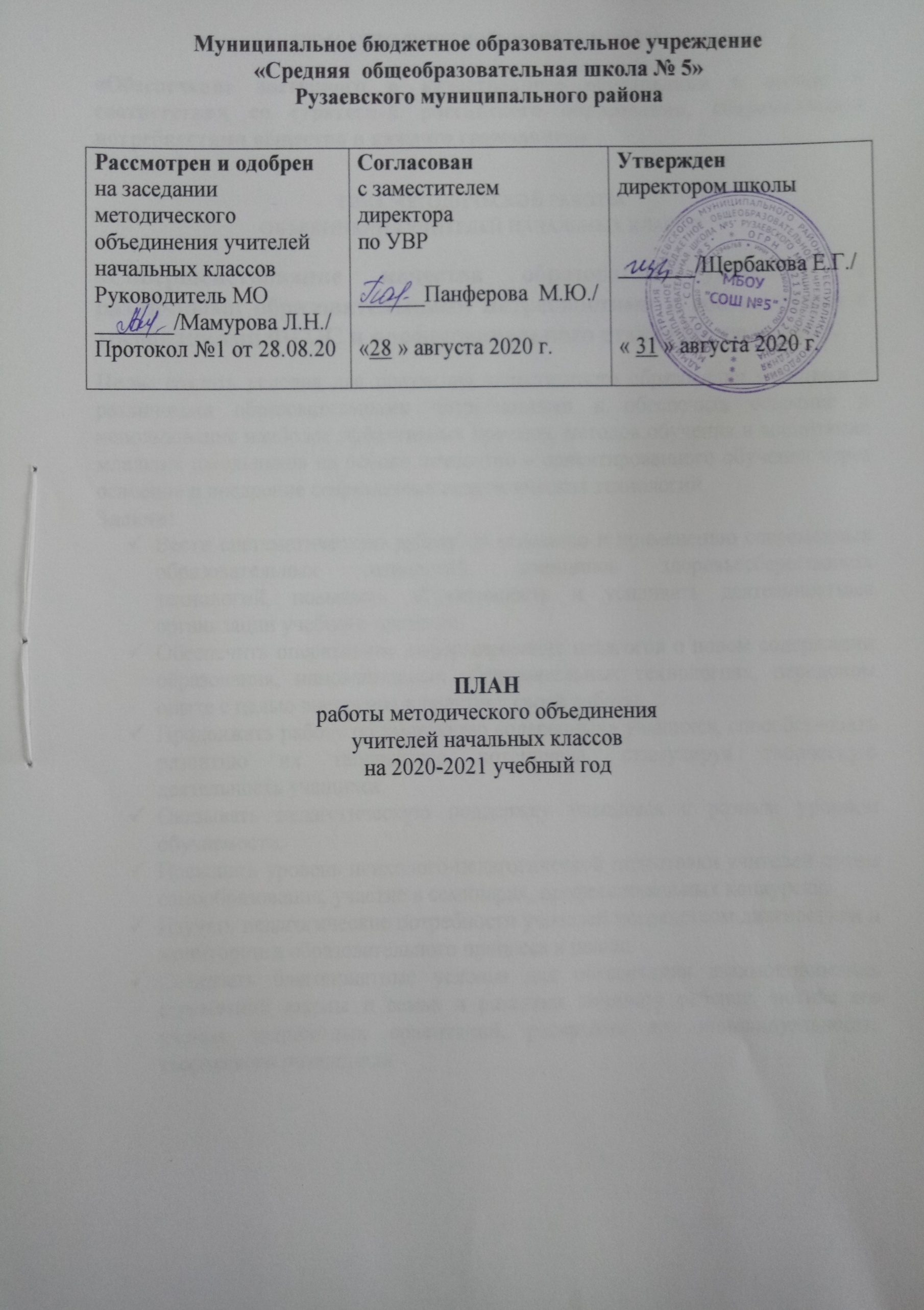 ТЕМА МЕТОДИЧЕСКОЙ РАБОТЫ ШКОЛЫ«Обеспечение доступного и качественного образования в школе в соответствии со стратегией российского образования, современными потребностями общества и каждого гражданина»ТЕМА МЕТОДИЧЕСКОЙ РАБОТЫ
ОБЪЕДИНЕНИЯ УЧИТЕЛЕЙ НАЧАЛЬНЫХ КЛАСОВ«Совершенствование качества образования учащихся с различными образовательными потребностями в соответствии с требованиями ФГОС и профессионального стандарта педагога».Цель: создать условия для получения качественного образования учащихся с  различными образовательными потребностями и обеспечить освоение и использование наиболее эффективных приемов, методов обучения и воспитания младших школьников на основе личностно – ориентированного обучения через освоение и внедрение современных педагогических технологий.Задачи: Вести систематическую работу по освоению и применению современных образовательных технологий, принципов здоровьесберегающих технологий, повышать эффективность и усиливать деятельностные организации учебного процесса.Обеспечить оперативное информирование педагогов о новом содержании образования, инновационных образовательных технологиях, передовом опыте с целью внедрения в практику своей работы.Продолжать работу по выявлению «одаренных» учащихся, способствовать развитию их творческого потенциала, стимулируя творческую деятельность учащихся.Оказывать педагогическую поддержку учащимся с разным уровнем обучаемости.Повышать уровень психолого-педагогической подготовки учителей путем самообразования, участие в семинарах, профессиональных конкурсах.Изучать педагогические потребности учителей посредством диагностики и мониторинга образовательного процесса в школе.Создавать благоприятные условия для обеспечения взаимопонимания стремлений школы и семьи в развитии личности ребенка, мотиве его учения, ценностных ориентаций, раскрытия его индивидуальности, творческого потенциалаНаправления работы МО учителей начальных классов
на 2020-2021 учебный год:1. Аналитическая деятельность:Анализ методической деятельности за 2019-2020 учебный год и планирование на 2020-2021 учебный год. Анализ посещения открытых уроков.Изучение направлений деятельности педагогов (тема самообразования).2. Информационная деятельность:Изучение новинок в методической литературе в целях совершенствования педагогической деятельности.Продолжить знакомство с ФГОС начального общего образования.Пополнение тематической папки «Методическое объединение учителей     начальных классов».3. Консультативная деятельность:Консультирование педагогов по вопросам составления рабочих программ по предметам.Консультирование педагогов по вопросам в сфере формирования
универсальных учебных действий в рамках ФГОС НОО.4. Организационная и учебно- воспитательная деятельность:Оказывать социально – педагогическую поддержку детям группы      «особого внимания», активизировать работу по профилактике      безнадзорности и беспризорности, преступлений и правонарушений      среди обучающихся.Развивать систему работы с детьми, имеющими повышенные      интеллектуальные способности.Организация и проведение предметных недель в школе. Организация и проведение предметных олимпиад, конкурсов, смотров.Сохранять и укреплять здоровье обучающихся и педагогов, воспитывать      потребность в здоровом образе жизни.5. Организационные формы работы:Заседания методического объединения.Методическая помощь и индивидуальные консультации по вопросам преподавания предметов начальной школы, организации внеурочной деятельности.Взаимопосещение уроков педагогами.Выступления учителей начальных классов на МО, практико-ориентированных семинарах, педагогических советах.Посещение семинаров, встреч в образовательных учреждениях.Повышение квалификации педагогов на курсах.Прохождение аттестации
6. Формы методической работы:методическое сопровождение преподавания по новым образовательным          стандартам второго поколения в начальной школе;работа над методической темой, представляющей реальную       необходимость и профессиональный интерес;совершенствование методического уровня педагогов в овладении новыми педагогическими технологиями, через систему повышения квалификации и самообразования каждого учителя;внедрение в практику работы всех учителей МО технологий, направленных на формирование компетентностей обучающихся: технологию развития критического мышления, информационно-коммуникационную технологию, игровые технологии, технологию проблемного обучения, метод проектов, метод самостоятельной работы;открытые уроки и внеклассные мероприятия;организация предметных олимпиад, предметных недель;целевые и взаимные посещения уроков, мероприятий с последующим обсуждением их результатов; творческие группы;круглые столы, семинары, педагогические мастерские, мастер классы, презентация опыта;индивидуальные консультации с учителями-предметниками7. Межсекционная работа: Открытые уроки. По графику. Внеклассная работа (проведение праздников, экскурсий, школьных олимпиад и т.д.).Работа с родителями (родительские собрания, консультации, привлечение к сотрудничеству). Работа кабинетов (пополнение учебно-методической базы).Взаимопосещение уроков (в течение года с последующим обсуждением, рекомендациями).Самообразование педагога (работа над методической темой, курсовое обучение, аттестация, семинары).Работа с одаренными детьми.Работа со слабоуспевающими  детьми.8. Ожидаемые результаты работы:рост качества знаний обучающихся по основным предметам;овладение учителями МО системой преподавания предметов в
соответствии с новым ФГОС;овладение профессиональными компетенциями осуществления
образовательного процесса в начальной школе с учѐтом специфики
преподаваемого предмета;создание условий в процессе обучения для формирования у
обучающихся ключевых компетентностей.Заседание №1 (август)ЗАСЕДАНИЕ № 2 (октябрь)ЗАСЕДАНИЕ № 3 (декабрь)ЗАСЕДАНИЕ № 4 (март)ЗАСЕДАНИЕ № 5 (май)№п/пФИОГод рожденияОбразованиеСтаж работыСтаж работыСтаж работыКваллификационная категорияСрок прохождения аттестацииВремя следующей аттестацииСрок прохождения курсовКласс, нагрузка на 2019-2020  уч. г.УМКНаграды№п/пФИОГод рожденияОбразованиеобщийпедагогическийв данной школеКваллификационная категорияСрок прохождения аттестацииВремя следующей аттестацииСрок прохождения курсовКласс, нагрузка на 2019-2020  уч. г.УМКНаграды1Горшенина ЭльвираРафаильевна07.12МГПИ им. М.Е. Евсеева2007г.Педагогикаи методиканач.обр.1572Нет категорииСоответствие, 2020 гПервая,2025 г2018 г.2 Б19 ч«ШколаРоссии»2Дикарева С.Б.25.09.1966Зубово- Полянское пед.уч., 1985г.МГПИ им М.Е. Евсевьева, 1993 г.353534Высшая,2015г.Высшая, 2020 г2025 г2018 г1 А21 ч«ШколаРоссии»Премия Главы Рузаевского МР, Грамота Министерства образования РФ, Грамота УО администрации Рузаевского МР, Ветеран труда, Грамота Главы Рузаевского МР, 26.08.2019 г3Красавцева Т.В.28.04.1974Зубово- Пол.пед. уч.1993г.,МГПИ им. М.Е.Евсеева 2001г.272727ВысшаяВысшая,2019 г2024 г2018 г4А19 ч «ШколаРоссии»Грамота Министерства образования РМ, Почетная грамота Министерства образования и науки Российской Федерации, Ветеран труда , Премия Главы г.п.Рузаевка4Мамурова Л.Н.07.02.1968гЗубово- Пол. пед. уч.1987г.,МГПИ им. М.Е. Евсеева 2001г333333Первая ,2015 г2020 г2025 г2020 г3 Б19 ч«ШколаРоссии»Грамота Главы РМР, Грамота Министерства образования РФ,2010 гПремия Главы администрации Рузаевского МР,2013 г Почетная грамота  Министерства Образования РМ, 2017, Ветеран труда5Учватова Н.А.07.12.1976МГПИ им. М.Е. Евсеева1998г.Педагогикаи методиканач.обр.232322Первая ,2017 г2022 г2027 г2018 г2 А19 ч«ШколаРоссии»Грамота Главы администрации РМР, 2009Почетная грамота Министерства образования Республики Мордовия,2016Почетная грамота Министерства образования и науки Российской Федерации, 2019 г6Чакрова Л.В.15.01.1960МГУ им. Н.П. Огарева1982г.Математик373627Первая ,2019 г2024 г2029 г2020 г3 А19 ч«ШколаРоссии»Почетный работник общего образования РФ, Премия Главы МО Рузаевка, Грамота Правительства РМ, Грамота Главы администрации Рузаевского МР, Ветеран труда, Почетная грамота администрации ГП Рузаевка, Почетная грамота УО администрации Рузаевского МР7Черба Н.Н.08.03.1959Астраханское пед. уч им.КрупскойМГПИ им. М.Е. Евсеева 1985г.Начальн кл.41414Первая, 2015 г2020 г2025 г2020 г4 В19 ч«ШколаРоссии»Почетная грамота Министерства образования и науки Российской Федерации, Грамота Главы администрации Рузаевского МР8Шипелева И.Н.23.11.1976МГПИ им. М.Е. Евсеева1998г.Педагогикаи методиканач.обр.222222Первая ,2017 г2022 г2027 г2018 г1 Б21 ч«ШколаРоссии»Грамота Главы администрации РМР , 2009г.,Почетная Грамота Главы администрации г.п. Рузаевка , 2019г.9Шмелькова Н.В.05. 071967гМГПИ им. М.Е. Евсеева1990Русск.яз.и лит.«Учитель нач.кл.» Обучение по специальности363034Соответств.22.04.20192024 г2029 г2018 г4 Б19 ч«ШколаРоссии»Грамота Главы администрации РМР, 2013г.ФИО учителя2018-20192019-20202020-20212021-20222022- 2023Дикарева С.Б.Высш. кат,2020 гКрасавцева Т.ВВысш.кв. кат, 2019Мамурова Л.Н1 кв.кат.Чакрова Л.В1.кв.кат.Март,2019Учватова Н.А.1 кв.кат.Шипелева И.Н.   1 кв.кат.Шмелькова Н.В.Соответствие22.04.19Черба Н.Н.1 кв.кат.Горшенина Э.РСоответствие№ п/пФ.И.О. учителяСроки прохожденияТема 1.Дикарева С.Б.05.02.18 -16.02.18г«Современное начальное образование: содержание, технологии, компетентность учителя»2.Красавцева  Т.В.26.03.18-06.04.18«Современное начальное образование: содержание, технологии, компетентность учителя»2.Красавцева  Т.В.20.04.2015-28.05.2015МРИО «Актуальные вопросы преподавания курса «Основы религиозной культуры и светской этики»3.Мамурова Л.Н.12.05.2020- 29.05.2020(72 часа)ГБУ ДПО РМ «ЦНППМ – «Педагог 13.ру» Проекториум «Метапредметный подход как тренд в образовании. Начальные классы»  72 ч3.Мамурова Л.Н.18.09.2017- 29.09.2017МРИО «Особенности организации обучения и воспитания обучающихся с ОВЗ в условиях введения ФГОС»3.Мамурова Л.Н.05.06 2017-29.08.2017МРИО «Инновационные технологии организации учебной деятельности младшего школьника в современных условиях»4.Чакрова Л.В12.05.2020- 29.05.2020(72 часа)ГБУ ДПО РМ «ЦНППМ – «Педагог 13.ру» Проекториум «Метапредметный подход как тренд в образовании. Начальные классы» 4.Чакрова Л.В18.09.2017- 29.09.2017МРИО «Особенности организации обучения и воспитания обучающихся с ОВЗ в условиях введения ФГОС»4.Чакрова Л.В05.06 2017-29.08.2017МРИО «Инновационные технологии организации учебной деятельности младшего школьника в современных условиях»5.Учватова Н.А.23.03.2020г27.02.2020 г.Октябрь ,2019 г05.02.18 -16.02.18гУчастник онлайн-конференции  «Педагогическое мастерство»Яндекс Учебник   Я класс( СЕРТИФИКАТ)Прохождение диагностики педагогических компетенцийЯндекс. Учебник   Я класс ( СЕРТИФИКАТ)Повышение квалификации «Охрана здоровья обучающихся»(справка) «Современное начальное образование: содержание, технологии, компетентность учителя»5.Учватова Н.А.11.09.14-22.09.14МРИО «Педагогика здоровья»6.Шипелева И.Н.27.02.2020 г16.04.2020 г.Октябрь, 2019 г26.03.18-06.04.18Прохождение диагностики педагогических компетенцийЯндекс. Учебник.   Я класс ( СЕРТИФИКАТ)Курсы «Гибкие компетенции проектной деятельности»Курсы «Охрана здоровья обучающихся» «Современное начальное образование: содержание, технологии, компетентность учителя»7.Шмелькова Н.В.03.12.18-26.12.18ООО «Результат» «Педагогика и методика начального образования в рамках реализации ФГОС»7.Шмелькова Н.В.Переподготовка06.04.15-24.08.15МРИО «Реализация требований ФГОС в практике учителя начальных классов»Обучение в МГПИ им.Евсеева М.Е.8.Черба  Н.Н.12.05.2020- 29.05.2020(72 часа)ГБУ ДПО РМ «ЦНППМ – «Педагог 13.ру» Проекториум «Метапредметный подход как тренд в образовании. Начальные классы»8.Черба  Н.Н.25.01.16-05.02.16МРИО «Духовно-нравственное развитие и воспитание учащихся образовательного учреждения»8.Черба  Н.Н.03.02.15-20.02.15МРИО «Реализация требований ФГОС в практике учителя начальных классов»9.Горшенина Э.Р01.11.18-15.11.18ООО «Центр непрерывного образования и инноваций» «Теория и методика преподавания учебных предметов на ступени начального общего образования»УчительУчительПредметМероприятиеУровеньТема (указать класс)Открытые урокиДикарева С.Б.школьныйУрок математики по теме: "Знаки >(больше), < (меньше), = (равно)" 1 класс. Октябрь, 2019Урок по математике "Письменное умножение на двузначное число", 4 класс, 2019гУрок по математике"Единицы времени. Сутки. Месяц. Год"3 класс, 2017гУрок по математике «Умножение и деление». 2класс 2017г  Урок  по  математике«Письменное умножение на двузначное число» 4кл, 2016 гУрок по математике«Табличное умножение и деление» 3 класс, 2015 гОткрытые урокиШипелева И.Н.школьныйУрок обучения грамоте по теме: Тема: «Звуки [з], [з’]. Буквы З, з.»1 класс. Ноябрь, 2019Открытый урок по окружающему миру "Мир глазами эколога" 4 класс, 2018гУрок по окружающему миру "В царстве грибов" 3 класс,  2017Открытый урок по окружающему миру «Путешествие по Москве» на семинаре 2 кл. 2017г.Урок по русскому языку «Что такое обращение?» 4класс, 2016 гУрок по русскому языку«Род имен существительных» 3 класс, 2015гОткрытые урокиУчватова Н.А.школьныйЛитературное чтение А.С. Пушкин "Сказка о рыбаке и рыбке"2 класс. Октябрь, 2019Открытый урок по обучению грамоте "Согласные звуки д,д, Буквы Д,д" 1 класс,2018 гУрок по русскому языку в 4 классе. Тема «Обобщение знаний о падежах имён существительных». 4 класс,2017гОткрытый урок литературного чтения «Собирай по ягодке-наберешь кузовок» на семинаре 3кл. 2017гУрок по окружающему миру  «Как помочь зимой птицам» 1класс, 2016 гУрок –путешествие по русскому языку«Фразеологизмы- устойчивые сочетания слов» 4 класс, 2015 гОткрытые урокиГоршенина Э.Р.школьныйУрок окружающего мира, тема: "Дикие и домашние животные",   2 класс. Ноябрь, 2019Открытый урок по литературному чтению "Рукавичка. Русская народная сказка"1 класс, 2019 г.Открытые урокиЧакрова Л.В.школьныйУрок математики "Таблица умножения и деления с числом 9 " 3 класс. Ноябрь, 2019Открытый урок по русскому языку "Родственные (однокоренные слова)Корень слов",2 класс,2018гУрок  по литературному чтению "Нет роднее дружка, чем родная матушка" 1 класс, 2017гМастер-класс по курсу  «ОПК» 4кл.2016гЗанятие по информатике  «Пересечение множеств»  2класс, 2016 гУрок русского языка по теме «Ударение. Ударные и безударные слоги» 1класс, 2015 гОткрытые урокиМамурова Л.Н.школьныйУрок литературного чтения. М.М. Зощенко"Золотые слова"3 класс.Апрель, 2020Урок по окружающему миру "Ты и твои друзья", 2 класс, 2019г Урок литературного чтения "Л.Н.Толстой Рассказы для детей" 1 класс.2018 г Урок русского языка. "Местоимения." 4класс, 2017гУрок по русскому языку  «Правописание слов с непроверяемыми гласными звуками в корне» 2класс,2016 гУрок по литературному  чтению «Творчество А.Л.Барто», 1класс,2015г Открытые урокиКрасавцева Т.В.школьныйРусский язык. "Многозначные слова. Прямое и переносное значение слов. Заимствованные  слова. Устаревшие слова" 4 класс. Октябрь, 2019Урок по литературному чтению И.З. Суриков "Детство",3 класс,2018 гУрок русского языка во 2 классе "Типы текстов",2018 гОткрытое занятие на семинаре «Сказкотерапия»2017гУрок  по обучению грамоте на тему «Буквы Х.х.Звуки х,х» 1класс,2016 гУрок по окружающему миру «Здоровый образ жизни» 3класс, 2015 г                                 Открытые урокиШмелькова Н.В.школьныйУрок русского языка. "Три склонения имен существительных. 1-е склонение имен существительных"4 класс.Ноябрь, 2019Открытый урок по математике "Проверка умножения делением"3 класс, 2019 гУрок по математике на тему «Задача» 1класс, 2016гУрок по окружающему .миру «Разнообразие растений» 3класс, 2016 гУрок по русскому языку «Родственные слова»2 класс, 2015 гОткрытые урокиЧерба Н.Н.школьныйУрок математики "Таблица умножения и деления с числом 9 " 3 класс. Ноябрь, 2019Открытый урок по русскому языку "Повторение пройденного об имени прилагательном"3 класс, 2019 г.Урок математики "Свойства сложения"2 класс, 2017гОткрытое занятие по курсу  «Умники и умницы» 1 класс, 2017г.СеминарСеминарСеминарСеминарМуниципальный, 2017 гКрасавцева Т.ВМуниципальный, 2017 гЗанятие "Сказкотерапия"Учватова Н.А.Муниципальный, 2017 гУрок литературного чтения "Собирай по ягодке- наберёшь кузовок"Шипелева И.Н.Муниципальный, 2017 гУрок по окружающему миру "Путешествие по Москве"Шумилина И. В.Муниципальный, 2017 гМастер-класс по технологии "Птичка в цветах"Чакрова Л.В.,Дикарева С.Б., Шипелева И.Н., Мамурова Л.Н., Учватова Н.А.,Тишкина Т.В., Шумилина И.В., Полякова С.Г., Черба Н.Н.Муниципальный, 2017 гВнеклассное мероприятие "Праздник птиц"Красавцева Т.В.Муниципальный, 2019 гКлассный час «Маленькие герои большой войны», 2019ПубликацииДикарева С.Б.РоссийскийРеспубликанскийПубликация на сайте «Педальманах», факультатив «Волшебный карандаш» Январь, 2020Публикация на сайте «Педальманах» «Наша планета» Декабрь, 2019ГБУ ДПО РМ «ЦНППМ – «Педагог 13.ру» Публикация в сборнике  «Лучшие практики Республики Мордовия». «Умножение многозначного числа на трехзначное» (урок) 4 класс. Ноябрь, 2019 г.Диплом победителя, Презентация Тема «Организация эффективного взаимодействия семьи и школы»,2018гВсероссийский творческий фестиваль  работников образования «Таланты России»,2018 гДиплом победителя,Открытое мероприятиеТема «Прощай масленица.», 2018гМеждународный профессиональный конкурс работников образования «Вдохновение»Диплом победителя,Урок русского языка 3 классТема «Род имен существительных»,2018гМеждународный профессиональный конкурс работников образования «Вдохновение»Диплом 1 место,Внеклассное мероприятиеТема «В гостях у Светофорика»,2017гМеждународный фестиваль работников образования «Профессиональный рост», Диплом победителя,Фильм-презентацияТема «Земля наш общий дом», 2017 гМеждународный профессиональный конкурс работников образования «Педагогическое мастерство»,Диплом 1 место, Тема «Дидактические игры на уроках русского языка»,2017г Международный фестиваль для всех участников образовательного процесса «Моя победа»,Диплом победителя, Памятка для родителейТема «Как приучить ребенка к самостоятельности в приготовлении уроков»,2017ПубликацииШипелева И.Н.российский«Педагогический альманах» факультатив «Умники и умницы» Декабрь,2019«Педагогический альманах» занятие «Гласная буква Я. Россия- Родина моя» Ноябрь, 2019Всероссийский творческий фестиваль  работников образования «Таланты России»,Диплом победителя, презентацияТема «использование нетрадиционных форм урока как один из способов повышения качества обучения в соответствии с требованиями ФГОС»,2018 гМеждународный фестиваль для всех участников образовательного процесса «Время инноваций»Диплом победителя,Урок математикиТема «Деление с остатком»,2018гМеждународный фестиваль работников образования «Профессиональный рост», Диплом победителя,Внеклассное занятиеТема «Тайна имени»,2018г.Международный творческий конкурс для детей и педагогов «Планета талантов»,Диплом 1 место, Урок по русскому языкуТема «Непроизносимые согласные», 2017гИнтернет-публикация на сайте Эврика-центрВсероссийский фестиваль работников  образования  «Инновационный педагогический опыт»,Диплом победителя, Проект по русскому языкуТема «Семья слов», 2017г.ПубликацииУчватова Н.А.российскийОбразовательное СМИ/проект «Педагогический альманах»Собственный педагогический опыт Декабрь, 2019Образовательное СМИ/проект «Педагогический альманах»Конспект занятия на тему:«Мы–эрудиты!» Ноябрь, 2019Международный профессиональный конкурс работников образования «Педагогическое мастерство»,Диплом 1 место, Классный часТема «О добрых и грубых словах»,2018гМеждународный творческий конкурс для детей и педагогов «Планета талантов»Диплом 1место,Тема «Развитие мышления. Решение ребусов.»,2018гМеждународный творческий фестиваль работников образования «Творческая мастерская»Диплом победителя,Тема «Русские былины»,2018гМеждународный творческий фестиваль для работников образования «Педагог года-2017»Диплом победителя, Тема «Как рождаются мультфильмы»,2017Международный фестиваль педагогического мастерства «Вдохновение», Диплом победителя,Тема «Путешествие в страну Здоровье»2017гМеждународный фестиваль работников образования «Педагогическая копилка» 2017План-конспект внеклассного мероприятия «Мир спасет доброта», 2017г Международный фестиваль работников образования «Профессиональный рост»Статья «Презентация к уроку русского языка «КВН Части речи» 2016г.ПубликацииГоршенина Э.Р.ПубликацииЧакрова Л.В.российскийВсероссийский творческий фестиваль для работников образования «Таланты России».Победитель в номинации «Лучший открытый урок» по литературному чтению на тему «Нет лучше дружка, чем родная матушка». 2018 гВнеклассное мероприятие «Мои первые в жизни каникулы» 2015г.ПубликацииМамурова Л.Н.российскийВнеклассное мероприятие «Мои первые в жизни каникулы» 2015г.ПубликацииКрасавцева Т.В.ПубликацииШмелькова Н.В.ПубликацииЧерба Н.Н.республиканский«Публичное представление педагогического опыта»Проектная деятельность УМК «Планета знаний» Март, 2020Выступления (на заседаниях МО, педсоветах, семинарах и тд.Дикарева С.Б.школьныйМотивация учебной деятельности и ее формирование. Март, 2020Развитие логического мышления на уроках математики в рамках ФГОС НОО,2018 гСовременный урок математики в свете требований ФГОС НОО открытие учащимися новых знаний., 2017гПроектирование урока с позиции требований стандартов второго поколения, 2016гРазвитие логического мышления и творческого потенциала ученика на уроке, 2015 гВыступления (на заседаниях МО, педсоветах, семинарах и тд.Шипелева И.Н.школьныйСмысловое чтение как средство формирования УУД младших школьников. Декабрь, 2019Способы и приемы формирования УУД при подготовке к ВПР,2018 г.Особенности современного урока,2018гПроектирование урока с позиции требований стандартов второго поколения.2017гСодержательное и методическое обеспечение занятий внеурочной деятельностью, 2016 г.Технология оценивания образовательных достижений. Виды и формы контрольно-оценочных действий учащихся и педагогов , 2015г Выступления (на заседаниях МО, педсоветах, семинарах и тд.Учватова Н.А.школьныйОсобенности учебной мотивации и эмоциональных переживаний младших школьников.  Март, 2020Организация эффективной контрольно -оценочной деятельности,2018 г.Подготовка к ВПР. Проблемы и их решения.,2018гСовременные образовательные технологии и их значение в учебно-воспитательном процессе с позиции государственного стандарта общего образования второго поколения, 2017гАктивизация познавательных процессов мл. школьников на уроках русск.языка., 2016 гТехнологическая карта урока как одно из средств проектирования урока в условиях ФГОС.2015г.Выступления (на заседаниях МО, педсоветах, семинарах и тд.Горшенина Э.Р.школьныйПонятие «Читательская компетентность». Декабрь, 2019Формирование читательской компетентности младших школьников на уроках литературного чтения . 1 класс, 2019 гВыступления (на заседаниях МО, педсоветах, семинарах и тд.Чакрова Л.В.школьныйОрганизация самостоятельной деятельности учащихся на уроке, направленная на развитие креативных способностей.   Октябрь, 2019Современный учитель: кто он? Изменение парадигмы под влиянием новых технологий,2019 г.Влияние современных технологий на повышение учебной и творческой мотивации учащихся,2017гПланируемые предметные результаты начального общего образования, 2016 гФормирование ключевых компетенций младших школьников на основе развивающих личностно-ориентированных технологий, 2015 гВыступления (на заседаниях МО, педсоветах, семинарах и тд.Мамурова Л.Н.школьныйПриёмы работы с текстом через организацию деятельностного подхода  в образовательном процессе начальной школы. Декабрь, 2019Возможности ЭОР для обучающихся с ОВЗ,2019гПрименение АМО на уроках и во внеурочной деятельности,2017гФормирование УУД в начальной школе., 2016 г.Приоритетные цели курса «Русский язык» в начальной школе  ФГОС,2015 Выступления (на заседаниях МО, педсоветах, семинарах и тд.Красавцева Т.В.школьныйФормирование УУД посредством совершенствования подходов к развитию техники чтения. Октябрь, 2019Система оценивания достижений результатов ООП НОО в рамках ФГОС,2018 гФормирование УУД младших школьников : смысловое чтение и работа над текстом во 2 классе, 2017гАдаптация учащихся 1-х классов.2016Приоритетные цели курса «Окружающий мир в начальной школе», 2015 г.Выступления (на заседаниях МО, педсоветах, семинарах и тд.Шмелькова Н.В.школьныйЛичностно-ориентированные технологии обучения. Сентябрь, 2019Изучение методов педагогической диагностики в соответствии с ФГОС, 2018г.Технология обучения русскому языку в начальной школе в соответствии с требованиями ФГОС НОО,2017гАнализ степени адаптации учащихся начальных 1-х кл к условиям и требованиям школы.2016г «Литературное чтение» в начальной школе .ФГОС, 2015 г Выступления (на заседаниях МО, педсоветах, семинарах и тд.Черба Н.Н.школьныйИспользование методов проектов на уроке в начальной школе. Декабрь, 2019Развитие детской одаренности в образовательной сфере в рамках ФГОС НОО,2019 гРазвитие пространственных представлений средствами Учи.ру.2018г Анализ степени адаптации учащихся начальных 1-х классах  условиям и требованиям школы.2016 г.ФИО учителяТемаГде заслушалсядокладПрактическийвыход(открытый урок, мастер- класс, сообщение)Дата проведеняФормы работыДикарева С.Б.Мотивация учебной деятельности и ее формирование.ШМОучителейначальныхклассовСообщениеОткрытый урокмартоктябрьИзучение научно-методической и учебной литературы.Участие в педагогических советах.Участие в научно-методических объединениях.Посещение уроков коллег.Обмен мнениями по вопросам организации занятий, содержания обучения, методов преподавания.Теоретическая разработка и практическая апробация разных форм уроков, внеклассных мероприятий и учебных материалов. Самостоятельное создание сетевого учебного содержания.Красавцева Т.В.Формирование УУД посредством совершенствования подходов к развитию техники чтения.ШМОучителейначальныхклассовСообщениеОткрытый урококтябрьоктябрьИзучение научно-методической и учебной литературы.Участие в педагогических советах.Участие в научно-методических объединениях.Посещение уроков коллег.Обмен мнениями по вопросам организации занятий, содержания обучения, методов преподавания.Теоретическая разработка и практическая апробация разных форм уроков, внеклассных мероприятий и учебных материалов. Самостоятельное создание сетевого учебного содержания.Мамурова Л.Н.Приёмы работы с текстом через организацию деятельностного подхода  в образовательном процессе начальной школы.ШМОучителейначальныхклассовСообщениеОткрытый урокдекабрьапрельИзучение научно-методической и учебной литературы.Участие в педагогических советах.Участие в научно-методических объединениях.Посещение уроков коллег.Обмен мнениями по вопросам организации занятий, содержания обучения, методов преподавания.Теоретическая разработка и практическая апробация разных форм уроков, внеклассных мероприятий и учебных материалов. Самостоятельное создание сетевого учебного содержания.Чакрова Л.В.Организация самостоятельной деятельности учащихся на уроке, направленная на развитие креативных способностей.ШМОучителейначальныхклассовСообщениеОткрытый урококтябрьноябрьИзучение научно-методической и учебной литературы.Участие в педагогических советах.Участие в научно-методических объединениях.Посещение уроков коллег.Обмен мнениями по вопросам организации занятий, содержания обучения, методов преподавания.Теоретическая разработка и практическая апробация разных форм уроков, внеклассных мероприятий и учебных материалов. Самостоятельное создание сетевого учебного содержания.Учватова Н.А.Особенности учебной мотивации и эмоциональных переживаний младших школьников.ШМОучителейначальныхклассовСообщениеОткрытый урокмартоктябрьИзучение научно-методической и учебной литературы.Участие в педагогических советах.Участие в научно-методических объединениях.Посещение уроков коллег.Обмен мнениями по вопросам организации занятий, содержания обучения, методов преподавания.Теоретическая разработка и практическая апробация разных форм уроков, внеклассных мероприятий и учебных материалов. Самостоятельное создание сетевого учебного содержания.Шипелева И.Н.   Смысловое чтение как средство формирования УУД младших школьников.ШМОучителейначальныхклассовСообщениеОткрытый урокдекабрьноябрьИзучение научно-методической и учебной литературы.Участие в педагогических советах.Участие в научно-методических объединениях.Посещение уроков коллег.Обмен мнениями по вопросам организации занятий, содержания обучения, методов преподавания.Теоретическая разработка и практическая апробация разных форм уроков, внеклассных мероприятий и учебных материалов. Самостоятельное создание сетевого учебного содержания.Шмелькова Н.В.Личностно-ориентированные технологии обучения. ШМОучителейначальныхклассовСообщениеОткрытый уроксентябрьноябрьИзучение научно-методической и учебной литературы.Участие в педагогических советах.Участие в научно-методических объединениях.Посещение уроков коллег.Обмен мнениями по вопросам организации занятий, содержания обучения, методов преподавания.Теоретическая разработка и практическая апробация разных форм уроков, внеклассных мероприятий и учебных материалов. Самостоятельное создание сетевого учебного содержания.Черба Н.Н.Использование методов проектов на уроке в начальной школе.ШМОучителейначальныхклассовСообщениеОткрытый урокдекабрьапрельИзучение научно-методической и учебной литературы.Участие в педагогических советах.Участие в научно-методических объединениях.Посещение уроков коллег.Обмен мнениями по вопросам организации занятий, содержания обучения, методов преподавания.Теоретическая разработка и практическая апробация разных форм уроков, внеклассных мероприятий и учебных материалов. Самостоятельное создание сетевого учебного содержания.Горшенина Э.Р.Понятие «Читательская компетентность».ШМОучителейначальныхклассовСообщениеОткрытый урокдекабрьноябрьИзучение научно-методической и учебной литературы.Участие в педагогических советах.Участие в научно-методических объединениях.Посещение уроков коллег.Обмен мнениями по вопросам организации занятий, содержания обучения, методов преподавания.Теоретическая разработка и практическая апробация разных форм уроков, внеклассных мероприятий и учебных материалов. Самостоятельное создание сетевого учебного содержания.№ п/пФИО учителяТема вебинаров1.Дикарева С.Б.1. «Формируем оценочную самостоятельность . Что и как оценивать на уроке «Литературного чтения» 06.09.19г2. УМК «Окружающий мир» издательства «Бином. Лаборатория знаний»: развивающий и развивающийся. 10.10.2019 г3. Учителю курса «Основы православной культуры» (4 класс). Методические рекомендации к урокам «Совесть и раскаяние» и «Заповеди» 15.10.2019 г4. Исследовательский проект как последовательность проектных событий. Проектное событие как инструмент формирования и развития исследовательского мышления младшего школьника на примере пособий издательства БИНОМ. Лаборатория знаний. 24.10.2019 г5. Формирование предметных и метапредметных умений учащихся 1-4-х классов при обучении орфографии (образовательная система "Гармония"). Издательство «БИНОМ. Лаборатория знаний» 5.11.2019 г6. Работа с одарёнными детьми на уроках окружающего мира и во внеурочной деятельности (УМК «Школа России») 17.02.2020 г7. Организация дистанционного обучения обучающихся начальной школы в период самоизоляции: основные требования 29.04.2020 г2.Шипелева И.Н.1. УМК «Окружающий мир» издательства «Бином. Лаборатория знаний»: развивающий и развивающийся. 10.10.2019 г2. Учителю курса «Основы православной культуры» (4 класс). Методические рекомендации к урокам «Совесть и раскаяние» и «Заповеди» 15.10.2019 г3. Исследовательский проект как последовательность проектных событий. Проектное событие как инструмент формирования и развития исследовательского мышления младшего школьника на примере пособий издательства БИНОМ. Лаборатория знаний. 24.10.2019 г4. Формирование предметных и метапредметных умений учащихся 1-4-х классов при обучении орфографии (образовательная система "Гармония"). Издательство «БИНОМ. Лаборатория знаний» 5.11.2019 г5. Работа с одарёнными детьми на уроках окружающего мира и во внеурочной деятельности (УМК «Школа России») 17.02.2020 г6. “Цифровые инструменты современного учителя. Как сделать урок интерактивным?” 30.03.2020 г.7. “Платформа "Открытая школа": возможности для организации образовательного процесса в дистанционной форме”01.04.2020 г8. Организация дистанционного обучения обучающихся начальной школы в период самоизоляции: основные требования 29.04.2020 г3.Шмелькова Н.В1. Особенности организации проектной деятельности младших школьников ( на примере УМК «Школа России») 1 февраля 2018 года2. Психологическая готовность ребенка  к школе. 12 февраля 2018 года3. Модернизация технологического образования:  новые требования т новые возможности. 19 марта 2018 года4. Особенности развития эмоционально-волевой сферы ребенка. 21 марта 2018 года5. Организация дистанционного обучения обучающихся начальной школы в период самоизоляции: основные требования 29.04.2020 г4.Учватова Н.А1. «Формируем оценочную самостоятельность . Что и как оценивать на уроке «Литературного чтения» 06.09.19г2. УМК «Окружающий мир» издательства «Бином. Лаборатория знаний»: развивающий и развивающийся. 10.10.2019 г3. Учителю курса «Основы православной культуры» (4 класс). Методические рекомендации к урокам «Совесть и раскаяние» и «Заповеди» 15.10.2019 г4. Исследовательский проект как последовательность проектных событий. Проектное событие как инструмент формирования и развития исследовательского мышления младшего школьника на примере пособий издательства БИНОМ. Лаборатория знаний. 24.10.2019 г5. Формирование предметных и метапредметных умений учащихся 1-4-х классов при обучении орфографии (образовательная система "Гармония"). Издательство «БИНОМ. Лаборатория знаний» 5.11.2019 г6. Работа с одарёнными детьми на уроках окружающего мира и во внеурочной деятельности (УМК «Школа России») 17.02.2020 г7. Организация дистанционного обучения обучающихся начальной школы в период самоизоляции: основные требования 29.04.2020 г5.Чакрова Л.В.1. О проектной сессии «ПРОграмматика для учителя будущего»12.05.20202. Работа в дистанционной среде курса. Обучающий семинар.12.05.20203. Организация дистанционных программ для одаренных детей в региональном центре  выявления, поддержки и развития талантов РМ «Мира»12.05.20204. IT блиц. Эффективные решения для онлайн-обучения13.05.20205. Методология метапредметного подхода в образовании: аналитический дискурс  13.05.20206. Ключевые компетенции и новая грамотность как современные ориентиры для образования 13.05.20207. Формирование глобальных компетенций на уроках в общеобразовательной школе (Опыт сингапурской системы обучения) 13. 05.20208. Педагогический потенциал облачных хранилищ данных 13.05.20209. Edu-практики обеспечения качества образования обучающихся в парадигме метапредметности14.05.202010. Социологические инструменты как способ формирования метапредметных результатов у обучающихся14.05.202011. Инклюзивная школа: как не обмануть ожидания детей и родителей 15.05.202012. Интерактивные технологии на уроке или нескучно о скучном 15.05.202013. Проектирование метапредметного урока в начальной школе: решения, технологии, инструменты 15.05.202014. Использование сервисов видеоконференций в учебном процессе 18.05.202015. Функциональная грамотность как метапредметный результат обучения 18.05.202016. Методика развития оценочной самостоятельности обучающихся в процессе организации их самостоятельной работы 18.05.202017. Новые модели воспитания в условиях современных ориентиров образования: проектируем программу внеурочной деятельности 18.05.202018. Формирование метапредметных умений у младших школьников в условиях дистанционного обучения 20.05.202019. Успешность ребенка с ОВЗ и инвалидностью в инклюзивном классе через создание специальных  условий 20.05.202020. Преподавание физической культуры в современных условиях: методика и лучшие практики 20.05.202021. Психолого-педагогическое сопровождение родителей обучающихся инклюзивного класса 21.05.202022. Новые возможности преподавания искусства в школе в условиях современной цифровой образовательной среды 21.05.202023 Профессиональные компетенции современного учителя как фактор успешности образовательной среды для ученика 21.05.202024. Проектно-исследовательская деятельность как средство реализации конвергентного подхода в технологической подготовке обучающихся 22.05.202025. Гугл формы, как инструмент организации образовательного процесса 22.05.202026. Обзор образовательных онлайн платформ 25.05.202027. Формирующее оценивание как инструмент повышения качества усвоения учебного материала 25.05.202028. Профессиональные компетенции современного учителя как фактор успешности образовательной среды для ученика 25.05.202029. Онлайн- инструменты планирования учебного процесса 26.05.202030. Республиканская  интернет-конференция «Проектирование системы оценки в профессиональной деятельности педагога» 27.05.202031. Формальные и информальные образовательные технологии 28.05.202032. Проектирование индивидуальных образовательных траекторий обучающихся общеобразовательных организаций с особыми образовательными потребностями (высокомотивированные и с ограниченными возможностями здоровья) 28.05.202033. «Инструменты, приемы и стратегии формирования читательской грамотности обучающихся»;29.05.202034. Республиканская интернет-конференция «Метапредметный подход как тренд в образовании» 29.05.202035. . УМК «Окружающий мир» издательства «Бином. Лаборатория знаний»: развивающий и развивающийся. 10.10.2019 г36. Учебно- методический семинар по теме " Урок- проект в начальной школе "Учусь исследовать" за и против" Издательство «БИНОМ. Лаборатория знаний»24.04.202037. Организация дистанционного обучения обучающихся начальной школы в период самоизоляции: основные требования 29.04.2020 г6. Мамурова Л.Н.1. О проектной сессии «ПРОграмматика для учителя будущего»12.05.20202. Работа в дистанционной среде курса. Обучающий семинар.12.05.20203. Организация дистанционных программ для одаренных детей в региональном центре  выявления, поддержки и развития талантов РМ «Мира»12.05.20204. IT блиц. Эффективные решения для онлайн-обучения13.05.20205. Методология метапредметного подхода в образовании: аналитический дискурс  13.05.20206. Ключевые компетенции и новая грамотность как современные ориентиры для образования 13.05.20207. Формирование глобальных компетенций на уроках в общеобразовательной школе (Опыт сингапурской системы обучения) 13. 05.20208. Педагогический потенциал облачных хранилищ данных 13.05.20209. Edu-практики обеспечения качества образования обучающихся в парадигме метапредметности14.05.202010. Социологические инструменты как способ формирования метапредметных результатов у обучающихся14.05.202011. Инклюзивная школа: как не обмануть ожидания детей и родителей 15.05.202012. Интерактивные технологии на уроке или нескучно о скучном 15.05.202013. Проектирование метапредметного урока в начальной школе: решения, технологии, инструменты 15.05.202014. Использование сервисов видеоконференций в учебном процессе 18.05.202015. Функциональная грамотность как метапредметный результат обучения 18.05.202016. Методика развития оценочной самостоятельности обучающихся в процессе организации их самостоятельной работы 18.05.202017. Новые модели воспитания в условиях современных ориентиров образования: проектируем программу внеурочной деятельности 18.05.202018. Формирование метапредметных умений у младших школьников в условиях дистанционного обучения 20.05.202019. Успешность ребенка с ОВЗ и инвалидностью в инклюзивном классе через создание специальных  условий 20.05.202020. Преподавание физической культуры в современных условиях: методика и лучшие практики 20.05.202021. Психолого-педагогическое сопровождение родителей обучающихся инклюзивного класса 21.05.202022. Новые возможности преподавания искусства в школе в условиях современной цифровой образовательной среды 21.05.202023 Профессиональные компетенции современного учителя как фактор успешности образовательной среды для ученика 21.05.202024. Проектно-исследовательская деятельность как средство реализации конвергентного подхода в технологической подготовке обучающихся 22.05.202025. Гугл формы, как инструмент организации образовательного процесса 22.05.202026. Обзор образовательных онлайн платформ 25.05.202027. Формирующее оценивание как инструмент повышения качества усвоения учебного материала 25.05.202028. Профессиональные компетенции современного учителя как фактор успешности образовательной среды для ученика 25.05.202029. Онлайн-инструменты планирования учебного процесса 26.05.202030. Республиканская  интернет-конференция «Проектирование системы оценки в профессиональной деятельности педагога» 27.05.202031. Формальные и информальные образовательные технологии 28.05.202032. Проектирование индивидуальных образовательных траекторий обучающихся общеобразовательных организаций с особыми образовательными потребностями (высокомотивированные и с ограниченными возможностями здоровья) 28.05.202033. «Инструменты, приемы и стратегии формирования читательской грамотности обучающихся»;29.05.202034. Республиканская интернет-конференция «Метапредметный подход как тренд в образовании» 29.05.202035. . УМК «Окружающий мир» издательства «Бином. Лаборатория знаний»: развивающий и развивающийся. 10.10.2019 г36. Учебно- методический семинар по теме " Урок- проект в начальной школе "Учусь исследовать" за и против" Издательство «БИНОМ. Лаборатория знаний»24.04.202037. Организация дистанционного обучения обучающихся начальной школы в период самоизоляции: основные требования 29.04.2020 г7.Горшенина Э.Р.1. Участие в онлайн- конференции «Государственный экзамен 2020» 30.01.20202. Исследовательский проект как последовательность проектных событий. Проектное событие как инструмент формирования и развития исследовательского мышления младшего школьника на примере пособий издательства БИНОМ. Лаборатория знаний. 24.10.20193. УМК «Окружающий мир» издательства «Бином. Лаборатория знаний»: развивающий и развивающийся. 10.10.20194. Организация дистанционного обучения обучающихся начальной школы в период самоизоляции: основные требования 29.04.2020 г8. Красавцева Т.В.1. «Формируем оценочную самостоятельность . Что и как оценивать на уроке «Литературного чтения» 06.09.19г2. УМК «Окружающий мир» издательства «Бином. Лаборатория знаний»: развивающий и развивающийся. 10.10.2019 г3. Учителю курса «Основы православной культуры» (4 класс). Методические рекомендации к урокам «Совесть и раскаяние» и «Заповеди» 15.10.2019 г4. Исследовательский проект как последовательность проектных событий. Проектное событие как инструмент формирования и развития исследовательского мышления младшего школьника на примере пособий издательства БИНОМ. Лаборатория знаний. 24.10.2019 г5. Формирование предметных и метапредметных умений учащихся 1-4-х классов при обучении орфографии (образовательная система "Гармония"). Издательство «БИНОМ. Лаборатория знаний» 5.11.2019 г6. Работа с одарёнными детьми на уроках окружающего мира и во внеурочной деятельности (УМК «Школа России») 17.02.2020 г7. Организация дистанционного обучения обучающихся начальной школы в период самоизоляции: основные требования 29.04.2020 г9. Черба Н.Н.1. О проектной сессии «ПРОграмматика для учителя будущего»12.05.20202. Работа в дистанционной среде курса. Обучающий семинар.12.05.20203. Организация дистанционных программ для одаренных детей в региональном центре  выявления, поддержки и развития талантов РМ «Мира»12.05.20204. IT блиц. Эффективные решения для онлайн-обучения13.05.20205. Методология метапредметного подхода в образовании: аналитический дискурс  13.05.20206. Ключевые компетенции и новая грамотность как современные ориентиры для образования 13.05.20207. Формирование глобальных компетенций на уроках в общеобразовательной школе (Опыт сингапурской системы обучения) 13. 05.20208. Педагогический потенциал облачных хранилищ данных 13.05.20209. Edu-практики обеспечения качества образования обучающихся в парадигме метапредметности14.05.202010. Социологические инструменты как способ формирования метапредметных результатов у обучающихся14.05.202011. Инклюзивная школа: как не обмануть ожидания детей и родителей 15.05.202012. Интерактивные технологии на уроке или нескучно о скучном 15.05.202013. Проектирование метапредметного урока в начальной школе: решения, технологии, инструменты 15.05.202014. Использование сервисов видеоконференций в учебном процессе 18.05.202015. Функциональная грамотность как метапредметный результат обучения 18.05.202016. Методика развития оценочной самостоятельности обучающихся в процессе организации их самостоятельной работы 18.05.202017. Новые модели воспитания в условиях современных ориентиров образования: проектируем программу внеурочной деятельности 18.05.202018. Формирование метапредметных умений у младших школьников в условиях дистанционного обучения 20.05.202019. Успешность ребенка с ОВЗ и инвалидностью в инклюзивном классе через создание специальных  условий 20.05.202020. Преподавание физической культуры в современных условиях: методика и лучшие практики 20.05.202021. Психолого-педагогическое сопровождение родителей обучающихся инклюзивного класса 21.05.202022. Новые возможности преподавания искусства в школе в условиях современной цифровой образовательной среды 21.05.202023 Профессиональные компетенции современного учителя как фактор успешности образовательной среды для ученика 21.05.202024. Проектно-исследовательская деятельность как средство реализации конвергентного подхода в технологической подготовке обучающихся 22.05.202025. Гугл формы, как инструмент организации образовательного процесса 22.05.202026. Обзор образовательных онлайн платформ 25.05.202027. Формирующее оценивание как инструмент повышения качества усвоения учебного материала 25.05.202028. Профессиональные компетенции современного учителя как фактор успешности образовательной среды для ученика 25.05.202029. Онлайн-инструменты планирования учебного процесса 26.05.202030. Республиканская  интернет-конференция «Проектирование системы оценки в профессиональной деятельности педагога» 27.05.202031. Формальные и информальные образовательные технологии 28.05.202032. Проектирование индивидуальных образовательных траекторий обучающихся общеобразовательных организаций с особыми образовательными потребностями (высокомотивированные и с ограниченными возможностями здоровья) 28.05.202033. «Инструменты, приемы и стратегии формирования читательской грамотности обучающихся»;29.05.202034. Республиканская интернет-конференция «Метапредметный подход как тренд в образовании» 29.05.2020Ф.И.О.Тема семинараУровеньМероприятиеКрасавцева Т.В.Инновационные формы внеклассной работы как эффективное средство гражданско-патриотического воспитания подростковмуниципальныйКлассный час «Маленькие герои большой войны», Декабрь, 2019Ф.И.О.Наименование конкурсаУровеньРезультатДикарева С.Б.Фестиваль работников образования «Профессиональный рост». МеждународныйДиплом победителя.Шипелева И.Н.«Международное и российское законодательство по правам ребенка»МеждународныйДиплом победителя.Учватова Н.А.Международный конкурс«Основы речевой культуры педагога»МеждународныйДиплом I место11.10.2019гУчительКлассПредметРусский языкРусский языкРусский языкРусский языкРусский языкРусский языкРусский языкУчватова Н.А.2аКол-во уч-ся"5""4""3""2"Качество знанийОбученностьУчватова Н.А.2а25        19вход1054-    79 %      100%Учватова Н.А.2а261ч9152-92%100%Учватова Н.А.2а23797-70%100%Учватова Н.А.2а262ч917--100%100%Учватова Н.А.2а221381-95%100%Учватова Н.А.2а263ч10142-92%100%Учватова Н.А.2а221192-91%100%Учватова Н.А.2а264ч251--100%100%Учватова Н.А.2а26251--100%100%Учватова Н.А.2а26год10151-96%100%УчительКлассПредметМатематикаМатематикаМатематикаМатематикаМатематикаМатематикаМатематикаУчватова Н.А.2аКол-во уч-ся"5""4""3""2"Качество знанийОбученностьУчватова Н.А.2а25        18вход1323-    77%100 %Учватова Н.А.2а261ч11132-92%100%Учватова Н.А.2а221093-86%100%Учватова Н.А.2а262ч8153-88%100%Учватова Н.А.2а231074274%91%Учватова Н.А.2а263ч1394-85%100%Учватова Н.А.2а221156-73%100%Учватова Н.А.2а264ч251--100%100%Учватова Н.А.2а251--100%100%Учватова Н.А.2а26год12113-88%100%УчительКлассПредметЛитературное чтениеЛитературное чтениеЛитературное чтениеЛитературное чтениеЛитературное чтениеЛитературное чтениеЛитературное чтениеУчватова Н.А.2аКол-во уч-ся"5""4""3""2"Качество знанийОбученностьУчватова Н.А.2а25        24 вход195--100%100%Учватова Н.А.2а261 п179--100%100%Учватова Н.А.2а24186--100%100%Учватова Н.А.2а262 п26---100%100%Учватова Н.А.2а26206--100%100%Учватова Н.А.2а26Год251--100%100%УчительКлассПредметРусский языкРусский языкРусский языкРусский языкРусский языкРусский языкРусский языкГоршенинаЭ.Р.2бКол-во уч-ся"5""4""3""2"Качество знанийОбученностьГоршенинаЭ.Р.2б21        17вход832465%76%ГоршенинаЭ.Р.2б211ч3125-71%100%ГоршенинаЭ.Р.2б1775-571%71%ГоршенинаЭ.Р.2б212ч3135-76%100%ГоршенинаЭ.Р.2б20392660%70%ГоршенинаЭ.Р.2б213ч4125-76%100%ГоршенинаЭ.Р.2б18566161%94%ГоршенинаЭ.Р.2б214ч1110--100%100%ГоршенинаЭ.Р.2б21912--100%100%ГоршенинаЭ.Р.2б21год5124-81%100%УчительКлассПредметМатематикаМатематикаМатематикаМатематикаМатематикаМатематикаМатематикаГоршенинаЭ.Р.2бКол-во       уч-ся"5""4""3""2"Качество знанийОбученностьГоршенинаЭ.Р.2б21        18вход646255%89%ГоршенинаЭ.Р.2б211ч6114-81%100%ГоршенинаЭ.Р.2б18494172%94%ГоршенинаЭ.Р.2б212ч6105-76%100%ГоршенинаЭ.Р.2б19483463%79%ГоршенинаЭ.Р.2б213ч678-62%100%ГоршенинаЭ.Р.2б17248335%82%ГоршенинаЭ.Р.2б214ч147--100%100%ГоршенинаЭ.Р.2б21156--100%100%ГоршенинаЭ.Р.2б21год6114-81%100%УчительКлассПредметЛитературное чтениеЛитературное чтениеЛитературное чтениеЛитературное чтениеЛитературное чтениеЛитературное чтениеЛитературное чтениеГоршенинаЭ.Р.2бКол-во уч-ся"5""4""3""2"Качество знанийОбученностьГоршенинаЭ.Р.2б21        20вход1512280%90%ГоршенинаЭ.Р.2б211 п127290%100%ГоршенинаЭ.Р.2б211323171%95%ГоршенинаЭ.Р.2б212 п21---100%100%ГоршенинаЭ.Р.2б211452-90%100%ГоршенинаЭ.Р.2б21Год1272-90%100%УчительКлассПредметРусский языкРусский языкРусский языкРусский языкРусский языкРусский языкРусский языкЧакрова Л.В.3аКол-во уч-ся"5""4""3""2"Качество знанийОбученностьЧакрова Л.В.3а25        22вход6141190%95%Чакрова Л.В.3а251ч7162-92%100%Чакрова Л.В.3а226141191%95%Чакрова Л.В.3а252ч8152-92%100%Чакрова Л.В.3а216132-90%100%Чакрова Л.В.3а253ч9142-92%100%Чакрова Л.В.3а207103-85%100%Чакрова Л.В.3а254ч178--100%100%Чакрова Л.В.3а251312--100%100%Чакрова Л.В.3а25год9151-100%100%УчительКлассПредметМатематикаМатематикаМатематикаМатематикаМатематикаМатематикаМатематикаЧакрова Л.В.3аКол-во уч-ся"5""4""3""2"Качество знанийОбученностьЧакрова Л.В.3а25        20вход9920       90%100%Чакрова Л.В.3а251ч10114-84%100%Чакрова Л.В.3а241282283%92%Чакрова Л.В.3а252ч9133-88%100%Чакрова Л.В.3а215115-76%100%Чакрова Л.В.3а253ч9124-84%100%Чакрова Л.В.3а20865170%95%Чакрова Л.В.3а254ч178--100%100%Чакрова Л.В.3а25169--100%100%Чакрова Л.В.3а25год12103-88%100%УчительКлассПредметЛитературное чтениеЛитературное чтениеЛитературное чтениеЛитературное чтениеЛитературное чтениеЛитературное чтениеЛитературное чтениеЧакрова Л.В.3аКол-во уч-ся"5""4""3""2"Качество знанийОбученностьЧакрова Л.В.3а25        25вход1095176%96%Чакрова Л.В.3а251 п223--100%100%Чакрова Л.В.3а221273-86%100%Чакрова Л.В.3а252 п241-100%100%Чакрова Л.В.3а251591-96%100%Чакрова Л.В.3а25Год223-100%100%УчительКлассПредметРусский языкРусский языкРусский языкРусский языкРусский языкРусский языкРусский языкМамурова Л.Н.3бКол-во уч-ся"5""4""3""2"Качество знанийОбученностьМамурова Л.Н.3б25         22вход297450%82%Мамурова Л.Н.3б251ч988-68%100%Мамурова Л.Н.3б22297450%82%Мамурова Л.Н.3б252ч51010-60%100%Мамурова Л.Н.3б23768257%91%Мамурова Л.Н.3б243ч4119-62%100%Мамурова Л.Н.3б222105555%77%Мамурова Л.Н.3б244ч10122-92%100%Мамурова Л.Н.3б241284-83%100%Мамурова Л.Н.3б24год888-67%100%УчительКлассПредметМатематикаМатематикаМатематикаМатематикаМатематикаМатематикаМатематикаМамурова Л.Н.3бКол-во уч-ся"5""4""3""2"Качество знанийОбученностьМамурова Л.Н.3б25         24вход7102571%79%Мамурова Л.Н.3б251ч6145-80%100%Мамурова Л.Н.3б23588257%91%Мамурова Л.Н.3б252ч3139-64%100%Мамурова Л.Н.3б22486455%82%Мамурова Л.Н.3б243ч6108-67%100%Мамурова Л.Н.3б232116457%83%Мамурова Л.Н.3б244ч1392-92%100%Мамурова Л.Н.3б241392-92%100%Мамурова Л.Н.3б24год7125-79%100%УчительКлассКлассПредметПредметЛитературное чтениеЛитературное чтениеЛитературное чтениеЛитературное чтениеЛитературное чтениеЛитературное чтениеЛитературное чтениеЛитературное чтениеМамурова Л.Н.3бКол-во уч-сяКол-во уч-ся"5""4""3""2"Качество знанийОбученностьМамурова Л.Н.3б25           2525           25входвход17-5368%88%Мамурова Л.Н.3б25251 п1 п1564-84%100%Мамурова Л.Н.3б23231424370%87%Мамурова Л.Н.3б24242 п2 п222--100%100%Мамурова Л.Н.3б24241626-75%100%Мамурова Л.Н.3б2424ГодГод1932-92%100%УчительКлассПредметРусский языкРусский языкРусский языкРусский языкРусский языкРусский языкРусский языкКрасавцеваТ.В.4аКол-во уч-ся"5""4""3""2"Качество знанийОбученностьКрасавцеваТ.В.4а26        25вход8116-76%100%КрасавцеваТ.В.4а261ч1097-73%100%КрасавцеваТ.В.4а258116-76%100%КрасавцеваТ.В.4а262ч1088-69%100%КрасавцеваТ.В.4а231175-78%100%КрасавцеваТ.В.4а263ч51110-62%100%КрасавцеваТ.В.4а233136170%96%КрасавцеваТ.В.4а264ч13121-96%100%КрасавцеваТ.В.4а261682-92%10%КрасавцеваТ.В.4а26год9107-73%100%УчительКлассКлассПредметМатематикаМатематикаМатематикаМатематикаМатематикаМатематикаМатематикаКрасавцеваТ.В.4аКол-во уч-сяКол-во уч-ся"5""4""3""2"Качество знанийОбученностьКрасавцеваТ.В.4а26        2526        25вход2117552%80%КрасавцеваТ.В.4а26261ч1358-69%100%КрасавцеваТ.В.4а1818653461%78%КрасавцеваТ.В.4а26262ч1367-73%100%КрасавцеваТ.В.4а2424982571%79%КрасавцеваТ.В.4а26263ч11105-81%100%КрасавцеваТ.В.4а2323658448%83%КрасавцеваТ.В.4а26264ч197--100%100%КрасавцеваТ.В.4а26261592-92%100%КрасавцеваТ.В.4а2626год11105-81%100%УчительКлассКлассПредметПредметЛитературное чтениеЛитературное чтениеЛитературное чтениеЛитературное чтениеЛитературное чтениеЛитературное чтениеЛитературное чтениеКрасавцеваТ.В.4аКол-во уч-сяКол-во уч-ся"5""4""3""2"Качество знанийОбученностьОбученностьКрасавцеваТ.В.4а26        2626        26входвход1833280%92%92%КрасавцеваТ.В.4а26261 п1 п2411-96%100%100%КрасавцеваТ.В.4а25252022188%96%96%КрасавцеваТ.В.4а26262 п2 п233-100%100%100%КрасавцеваТ.В.4а26262132-92%100%100%КрасавцеваТ.В.4а2626ГодГод2231-96%100%100%УчительКлассПредметРусский языкРусский языкРусский языкРусский языкРусский языкРусский языкРусский языкШмельковаН.В.4бКол-во уч-ся"5""4""3""2"Качество знанийОбученностьШмельковаН.В.4б22        20вход485385%60%ШмельковаН.В.4б221ч3910-55%100%ШмельковаН.В.4б20485360%85%ШмельковаН.В.4б222ч3910-55%100%ШмельковаН.В.4б21576357%86%ШмельковаН.В.4б223ч3127-68%100%ШмельковаН.В.4б20863370%85%ШмельковаН.В.4б224ч1165-77%100%ШмельковаН.В.4б226610-55%100%ШмельковаН.В.4б22год2137-68%100%УчительКлассПредметМатематикаМатематикаМатематикаМатематикаМатематикаМатематикаМатематикаШмельковаН.В.4бКол-во уч-ся"5""4""3""2"Качество знанийОбученностьШмельковаН.В.4б22        21вход574557%76%ШмельковаН.В.4б221ч4810-55%100%ШмельковаН.В.4б22575555%77%ШмельковаН.В.4б222ч3910-55%100%ШмельковаН.В.4б20764365%85%ШмельковаН.В.4б223ч679-59%100%ШмельковаН.В.4б19384458%79%ШмельковаН.В.4б224ч3136-73%100%ШмельковаН.В.4б222137-68%100%ШмельковаН.В.4б22год589-59%100%УчительКлассПредметЛитературное чтениеЛитературное чтениеЛитературное чтениеЛитературное чтениеЛитературное чтениеЛитературное чтениеЛитературное чтениеШмельковаН.В.4бКол-во уч-ся"5""4""3""2"Качество знанийОбученностьШмельковаН.В.4б22       22вход559345%86%ШмельковаН.В.4б221 п1093-86%100%ШмельковаН.В.4б21577257%90%ШмельковаН.В.4б222 п9123-95%100%ШмельковаН.В.4б22598-64%100%ШмельковаН.В.4б22Год1093-86%100%УчительКлассПредметРусский языкРусский языкРусский языкРусский языкРусский языкРусский языкРусский языкЧерба Н.Н.4вКол-во уч-ся"5""4""3""2"Качество знанийОбученностьЧерба Н.Н.4в24        22вход578255%91%Черба Н.Н.4в241ч789-63%100%Черба Н.Н.4в19376353%84%Черба Н.Н.4в252ч5119-64%100%Черба Н.Н.4в25776556%80%Черба Н.Н.4в253ч5119-64%100%Черба Н.Н.4в25587552%80%Черба Н.Н.4в254ч799-64%100%Черба Н.Н.4в256118-68%100%Черба Н.Н.4в25год6109-64%100%УчительКлассПредметМатематикаМатематикаМатематикаМатематикаМатематикаМатематикаМатематикаЧерба Н.Н.4вКол-во уч-ся"5""4""3""2"Качество знанийОбученностьЧерба Н.Н.4в24        21вход2114462%81%Черба Н.Н.4в241ч978-67%100%Черба Н.Н.4в22876168%95%Черба Н.Н.4в252ч6127-72%100%Черба Н.Н.4в249123-88%100%Черба Н.Н.4в253ч997-72%100%Черба Н.Н.4в235115270%91%Черба Н.Н.4в254ч9115-80%100%Черба Н.Н.4в2510105-80%100%Черба Н.Н.4в25год997-72%100%УчительКлассПредметЛитературное чтениеЛитературное чтениеЛитературное чтениеЛитературное чтениеЛитературное чтениеЛитературное чтениеЛитературное чтениеЧерба Н.Н.4вКол-во уч-ся"5""4""3""2"Качество знанийОбученностьЧерба Н.Н.4в24       21вход845457%81%Черба Н.Н.4в251 п12112-92%100%Черба Н.Н.4в20936260%90%Черба Н.Н.4в252 п1582-92%100%Черба Н.Н.4в251294-84%100%Черба Н.Н.4в25Год1582-92%100%Уровень и качество обученности учащихся по русскому языкуУровень и качество обученности учащихся по русскому языкуУровень и качество обученности учащихся по русскому языкуУровень и качество обученности учащихся по русскому языкуУровень и качество обученности учащихся по русскому языкуУровень и качество обученности учащихся по русскому языкуКлассУчительКол-во уч-сяУровень обученностиКачество знанийСредний балл2АУчватова Н.А26100%96%4,32БГоршенина Э.Р21100%80%4,03АЧакрова Л.В25100%96%4,63БМамурова Л.Н.24100%67%4,04АКрасавцева Т.В.26100%73%4,14БШмелькова Н.В.22100%68%3,84ВЧерба Н.Н.25100%64%3,8Итого:169100%78%4,1Уровень и качество обученности учащихся по математикеУровень и качество обученности учащихся по математикеУровень и качество обученности учащихся по математикеУровень и качество обученности учащихся по математикеУровень и качество обученности учащихся по математикеУровень и качество обученности учащихся по математикеКлассУчительКол-во уч-сяУровень обученностиКачество знанийСредний балл2АУчватова Н.А26100%88%4,32БГоршенина Э.Р21100%80%4,13АЧакрова Л.В25100%88%4,23БМамурова Л.Н.24100%79%4,14АКрасавцева Т.В.26100%81%4,24БШмелькова Н.В.22100%59%3,84ВЧерба Н.Н.25100%72%4,1Итого:169100%78%4,1Уровень и качество обученности учащихся по литературному чтениюУровень и качество обученности учащихся по литературному чтениюУровень и качество обученности учащихся по литературному чтениюУровень и качество обученности учащихся по литературному чтениюУровень и качество обученности учащихся по литературному чтениюУровень и качество обученности учащихся по литературному чтениюКлассУчительКол-во уч-сяУровень обученностиКачество знанийСредний балл2АУчватова Н.А26100%100%4,82БГоршенина Э.Р21100%90%4,63АЧакрова Л.В25100%100%4,83БМамурова Л.Н.24100%92%4,74АКрасавцева Т.В.26100%96%4,84БШмелькова Н.В.22100%86%4,34ВЧерба Н.Н.25100%92%4,5Итого:169100%94%4,6Уровень и качество обученности учащихся по окружающему мируУровень и качество обученности учащихся по окружающему мируУровень и качество обученности учащихся по окружающему мируУровень и качество обученности учащихся по окружающему мируУровень и качество обученности учащихся по окружающему мируУровень и качество обученности учащихся по окружающему мируКлассУчительКол-во уч-сяУровень обученностиКачество знанийСредний балл2АУчватова Н.А26100%100%4,82БГоршенина Э.Р21100%100%5,03АЧакрова Л.В25100%100%4,83БМамурова Л.Н.24100%83%4,44АКрасавцева Т.В.26100%100%4,84БШмелькова Н.В.22100%77%4,04ВЧерба Н.Н.25100%88%4,3Итого:169100%92%4,6Уровень и качество обученности учащихся по ИЗОУровень и качество обученности учащихся по ИЗОУровень и качество обученности учащихся по ИЗОУровень и качество обученности учащихся по ИЗОУровень и качество обученности учащихся по ИЗОУровень и качество обученности учащихся по ИЗОКлассУчительКол-во уч-сяУровень обученностиКачество знанийСредний балл2АУчватова Н.А26100%100%5,02БГоршенина Э.Р21100%100%5,03АЧакрова Л.В25100%100%5,03БМамурова Л.Н.24100%100%5,04АКрасавцева Т.В.26100%100%5,04БШмелькова Н.В.22100%100%4,84ВЧерба Н.Н.25100%100%4,8Итого:169100%100%4,9Уровень и качество обученности учащихся по технологииУровень и качество обученности учащихся по технологииУровень и качество обученности учащихся по технологииУровень и качество обученности учащихся по технологииУровень и качество обученности учащихся по технологииУровень и качество обученности учащихся по технологииКлассУчительКол-во уч-сяУровень обученностиКачество знанийСредний балл2АУчватова Н.А26100%100%5,02БГоршенина Э.Р21100%100%5,03АЧакрова Л.В25100%100%5,03БМамурова Л.Н.24100%100%5,04АКрасавцева Т.В.26100%100%5,04БШмелькова Н.В.22100%100%4,94ВЧерба Н.Н.25100%100%5,0Итого:169100%100%5,0Уровень и качество обученности учащихся по физической культуреУровень и качество обученности учащихся по физической культуреУровень и качество обученности учащихся по физической культуреУровень и качество обученности учащихся по физической культуреУровень и качество обученности учащихся по физической культуреУровень и качество обученности учащихся по физической культуреКлассУчительКол-во уч-сяУровень обученностиКачество знанийСредний балл2АУчватова Н.А26100%100%5,02БГоршенина Э.Р21100%100%5,03АЧакрова Л.В25100%100%5,03БМамурова Л.Н.24100%100%5,04АКрасавцева Т.В.26100%100%5,04БШмелькова Н.В.22100%100%5,04ВЧерба Н.Н.25100%100%5,0Итого:169100%100%5,0КлассКоличество учащихсяНа "5"На "4" и "5"Качество знанийУровень обученности2А2691488%100%2Б2131481%100%47122885%100%3А2581488%100%3Б246962%100%49142375%100%4А268965%100%4Б222741%100%4В255956%100%73152555%100%Итого:169417669%100%КлассКлассныйруководительКол-воУч-сяНе успе-ваютОтлич-никиНа "4"и"5"С 1 "3"% кач% усп2АУчватова Н.А260914188%100%2БГоршенина Э.Р210314081%100%3АЧакрова Л.В250814088%100%3БМамурова Л.Н.24069162%100%4АКрасавцева Т.В.26089365%100%4БШмелькова Н.В.22027441%100%4ВЧерба Н.Н.25059356%100%Итого:Итого:169041761269%100%КлассКлассныйруководительКол-воуч-сяРусскийязыкРусскийязыкРусскийязыкМатематикаМатематикаЛит. чтениеЛит. чтениеЛит. чтениеКлассКлассныйруководительКол-воуч-сяУсп.КачУспУспКач.Кач.Усп.Кач.2АУчватова Н.А26100%96%100%100%88%88%100%100%2БГоршенина Э.Р21100%80%100%100%80%80%100%90%3АЧакрова Л.В25100%96%100%100%88%88%100%100%3БМамурова Л.Н.24100%67%100%100%79%79%100%92%4АКрасавцева Т.В.26100%73%100%100%81%81%100%96%4БШмелькова Н.В.22100%68%100%100%59%59%100%86%4ВЧерба Н.Н.25100%64%100%100%72%72%100%92%Итого:Итого:169100%78%100%100%78%78%100%94%Результативность промежуточной аттестации по русскому языкуРезультативность промежуточной аттестации по русскому языкуРезультативность промежуточной аттестации по русскому языкуРезультативность промежуточной аттестации по русскому языкуРезультативность промежуточной аттестации по русскому языкуРезультативность промежуточной аттестации по русскому языкуРезультативность промежуточной аттестации по русскому языкуРезультативность промежуточной аттестации по русскому языкуРезультативность промежуточной аттестации по русскому языкуКлассКоличество учащихсяОтметкиОтметкиОтметкиОтметкиУровень обученностиКачествознанийСреднийбаллКлассКоличество учащихся"5""4""3""2"Уровень обученностиКачествознанийСреднийбалл2А26251--100%100%4,92Б21912--100%100%4,4             47             473413--100100%4,73А251411--100%100%4,53Б241284-100%83%4,3             49             4926194-100%92%4,44А261682-100%92%4,54Б226610-100%54%3,84В256118-100%68%3,9             73             73282520-100%73%4,1Итого:169885724-100%86%4,4Результативность промежуточной аттестации по математикеРезультативность промежуточной аттестации по математикеРезультативность промежуточной аттестации по математикеРезультативность промежуточной аттестации по математикеРезультативность промежуточной аттестации по математикеРезультативность промежуточной аттестации по математикеРезультативность промежуточной аттестации по математикеРезультативность промежуточной аттестации по математикеРезультативность промежуточной аттестации по математикеКлассКоличество учащихсяОтметкиОтметкиОтметкиОтметкиУровень обученностиКачествознанийСреднийбаллКлассКоличество учащихся"5""4""3""2"Уровень обученностиКачествознанийСреднийбалл2А26251--100%100%4,92Б21156--100%100%4,7              47              47407--100%100%4,83А25187--100%100%4,73Б241392-100%83%4,3              49              4931162-100%96%4,64А261583-100%92%4,64Б222137-100%68%3,84В2510105-100%80%4,2               73               73273115-100%79%4,2Итого:169985417100%1524,4№п/пПредметШкольный этапШкольный этап№п/пПредметКол-во участниковКол-во победителей123Русский языкОкр мирМатематика  15-16   16-17  17-18   18-19  19-20    25        30        30       30         30         20        24        28       32         27    25        30        30       30         25 15-16  16-17  17-18  18-19 19-20   8            8         8        8          8   8            8         8        8          8   8            8         8        8          8№Учебный предметДата проведенияДень неделиУчастники                             (по классам)1Начальные классы (русский язык)08.10.19вторник4 класс2Иностранный язык09.10.19среда7,8,9,10,113Физика10.10.19четверг7,8,9,10,114Право11.10.19пятница9,10,115Математика15.10.19вторник7,8,9,10,116Астрономия16.10.19среда10,117Химия16.10.19среда8,9,10,118Информатика17.10.19четверг7, 8,9,10,119Физическая культура17.10.19четверг7,8,9,10,1110Биология18.10.19пятница7,8,9,10,1111Искусство18.10.19пятница9,10,1112ОБЖ21.10.19понедельник8,9,10,1113Русский язык22.10.19вторник7,8,9,10,1114Начальные классы (математика)22.10.19вторник4 класс15История23.10.19среда7,8,9,10,1116Экология24.10.19четверг9,10,1117Экономика24.10.19четверг8,9,10,1118Обществознание25.10.19пятница7,8,9,10,1119Литература28.10.19понедельник7,8,9,10,1120География29.10.19вторник7,8,9,10,1121Технология29.10.19вторник7,8,9,10,11ФИОучителяПериодМероприятияУровеньФИОучастникаРезультатРезультат(UCHI.RU)(UCHI.RU)(UCHI.RU)(UCHI.RU)(UCHI.RU)(UCHI.RU)(UCHI.RU)1 "А" классДикарева С.Б.СентябрьОсенняя олимпиада«Заврики» по математике 2019гВсероссийскийУстимов В.Чикин Д.Глазкова Д.Кашенков КУстимов В.Чикин Д.Глазкова Д.Кашенков КпобедительпобедительпризерпризерОктябрьЗимняя олимпиада«Заврики» по русскому языку2019гВсероссийскийКанаева К.Кашенков К.Киржаев Д.Корчагин А.Лок тев К.Саитов Т.Устимов В.Юдин А.Мамурова М.Рузманов С.Хайрутдинова М.Чикин Д.Канаева К.Кашенков К.Киржаев Д.Корчагин А.Лок тев К.Саитов Т.Устимов В.Юдин А.Мамурова М.Рузманов С.Хайрутдинова М.Чикин Д.победительпобедительпобедительпобедительпобедительпобедительпобедительпобедительпобедительпризерпризерпризерМарафон «Навстречу космосу»Всероссийский1 место по школе1 место по школеНоябрьОлимпиада BRICSMATH.COMВсероссийскийГаспарян Л.Молотков М.Рузманов С.Устимов В.Чикин Д.Груненков И.Канаева К.Кашенков К.Киржаев Д.Телегин А.Гаспарян Л.Молотков М.Рузманов С.Устимов В.Чикин Д.Груненков И.Канаева К.Кашенков К.Киржаев Д.Телегин А.победительпобедительпобедительпобедительпобедительпризерпризерпризерпризерпризерНоябрьНоябрьОсенняя олимпиада «Юный предприниматель» 2019гВсероссийскийКашенков К.Устимов В.Кашенков К.Устимов В.победительпобедительНоябрьМарафон «Волшебная осень»Всероссийский3 место по школе3 место по школеДекабрьОлимпиада «Заврики» по английскому языку 2019гВсероссийскийКашенков К.Рузманов С.Семёнова К.Кашенков К.Рузманов С.Семёнова К.Призер Призер призерДекабрьДекабрьМарафон  «Эра роботов»Всероссийский2 место по школе2 место по школеДекабрьОлимпиада BRICSMATH.COMВсероссийскийСеменова К.Семенова К.призерФевральЗимняя олимпиада«Заврики» по математике 2020 гВсероссийскийУстимов В.Канаева К.Кашенков К.Устимов В.Канаева К.Кашенков К.победительпризерпризерМарафон «Зимнее приключение»Всероссийский1 место в школе1 место в школеМартОлимпиада«Заврики» по английскому языку 2019 гВсероссийскийМартЗимняя олимпиада «Заврики» по окружающему миру 2020 г.ВсероссийскийБелов Д.Кашенков К.Канаева К.Телегин А.Устимов В.Юдин А.Гаспарян Л.Киржаев Д.Рузманов С.Семёнова К.Белов Д.Кашенков К.Канаева К.Телегин А.Устимов В.Юдин А.Гаспарян Л.Киржаев Д.Рузманов С.Семёнова К.победительпобедительпобедительпобедительпобедительпобедительпризерпризерпризерпризерМарафон «Подвиги викингов»Всероссийский1 место по школе1 место по школеАпрельОлимпиада «Заврики» по русскому языку 2020 гВсероссийскийБелов Д.Устимов В.Рузманов С.Чикин Д.Белов Д.Устимов В.Рузманов С.Чикин Д.победительпобедительпризерпризерМарафон «Весеннее пробуждение»Всероссийский3 место по школе3 место по школеМайОлимпиада «Заврики» по математике 2020 гВсероссийскийУстимов В.Устимов В.победительФИОучителяПериодМероприятияУровеньФИОучастникаРезультатРезультат(UCHI.RU)(UCHI.RU)(UCHI.RU)(UCHI.RU)(UCHI.RU)(UCHI.RU)(UCHI.RU)1 "Б" классШипелева И.Н.СентябрьОсенняя олимпиада«Заврики» по математике 2019гВсероссийскийСтепанян К.Банников К.Зуева М.
Шичкин В.Степанян К.Банников К.Зуева М.
Шичкин В.победительпризерпризерпризерМарафон «Навстречу знаниям»Всероссийский3 место по школе3 место по школеОктябрьЗимняя олимпиада«Заврики» по русскому языку2019гВсероссийскийКарукова А.Лоскутов И.Лошкарев М.Мелешкина М.Наркаев Д.Шичкин В.Зуева М.Лаптева П.Пуряев А.Карукова А.Лоскутов И.Лошкарев М.Мелешкина М.Наркаев Д.Шичкин В.Зуева М.Лаптева П.Пуряев А.победительпобедительпобедительпобедительпобедительпобедительпризерпризерпризерМарафон «Навстречу космосу»Всероссийский2 место по школе2 место по школеНоябрьОлимпиада BRICSMATH.COMВсероссийскийБодрова Я.Зуева М.Сафронов С.Шичкин В.Карукова А.Наркаев Д.Бодрова Я.Зуева М.Сафронов С.Шичкин В.Карукова А.Наркаев Д.победительпобедительпобедительпобедительпризерпризерНоябрьШабанова С.Шабанова С.призерНоябрьОсенняя олимпиада «Юный предприниматель» 2019гВсероссийскийМелешкина М.Шабанова С.Мелешкина М.Шабанова С.призерпризерНоябрьМарафон «Волшебная осень»Всероссийский1 место по школе1 место по школеДекабрьОлимпиада «Заврики» по английскому языку 2019гВсероссийскийЛошкарев М.Мелешкина М.Милаев Д.Шабанова С.Наркаев Д.Лошкарев М.Мелешкина М.Милаев Д.Шабанова С.Наркаев Д.победительпобедительпобедительпобедительпризерДекабрьШиряева Е.Ширяева Е.призерДекабрьМарафон  «Эра роботов»Всероссийский1 место по школе1 место по школеДекабрьОлимпиада BRICSMATH.COMВсероссийскийБалаев Р.Кильдюшкина А.Лоскутов И.Лошкарев М.Мелешкина М.Милаев Д.Балаев Р.Кильдюшкина А.Лоскутов И.Лошкарев М.Мелешкина М.Милаев Д.победительпобедительпобедительпобедительпобедительпобедительЯнварьЗимняя олимпиада по Программированию 2020 гВсероссийскийШабанова С.Шабанова С.победительМарафон «Новогодняя сказка»Всероссийский2 место по школе2 место по школеФевральЗимняя олимпиада«Заврики» по математике 2020 гВсероссийскийЗуева М.Лаптева П.Лоскутов И.Лошкарев М.Манеев И.Зуева М.Лаптева П.Лоскутов И.Лошкарев М.Манеев И.победительпобедительпобедительпобедительпобедительМарафон «Зимнее приключение»Всероссийский2 место в школе2 место в школеМартОлимпиада«Заврики» по английскому языку 2019 гВсероссийскийМартЗимняя олимпиада «Заврики» по окружающему миру 2020 г.ВсероссийскийБалаев Р.Барабина Д.Бодрова Я.Зуева М.Карукова А.Манеев И.Пуряев А.Яушева М.Балаев Р.Барабина Д.Бодрова Я.Зуева М.Карукова А.Манеев И.Пуряев А.Яушева М.победительпобедительпобедительпобедительпобедительпобедительпобедитель победительМарафон «Подвиги викингов»Всероссийский2 место по школе2 место по школеАпрельОлимпиада «Заврики» по русскому языку 2020 гВсероссийскийБодрова Я.Девятайкина Е.Шичкин В.Бодрова Я.Девятайкина Е.Шичкин В.победительпобедительпобедительМарафон «Весеннее пробуждение»Всероссийский1 место по школе1 место по школеМайМарафон «Соня в стране знаний»Всероссийский6 место в школе6 место в школеФИОучителяПериодМероприятияУровеньФИОучастникаРезультат(UCHI.RU(UCHI.RU(UCHI.RU(UCHI.RU(UCHI.RU(UCHI.RU2 "А" классУчватоваН.А.СентябрьОсенняя олимпиада«Заврики» по математике 2019гВсероссийскийАлиева АринаДемина ДарьяДолгов АртемийЖемковаАнастасияКондратовКириллЛикомаскинКириллЛоктеваАнастасияНазоев СтепанОсипов ЯрославПронин МаксимЧевтайкин МатвейДиплом победителяПохвальнаяграмотаУчастиеОктябрьОсенняя олимпиада«Заврики» по русскому языку2019гВсероссийскийАлиева АринаДемина ДарьяДолгов АртемийКондратовКириллНазоев СтепанЛоктеваАнастасияОсиповЯрославЛикомаскинКириллЧевтайкин МатвейПуряев АртемПронин МаксимДиплом победителяПохвальнаяграмотаУчастиеМарафон«Навстречу космосу»ВсероссийскийДемина ДарьяДолгов АртемийКондратов КириллОсипов ЯрославПронин МаксимЛидермарафонаНоябрьОлимпиада BRICSMATH.COMВсероссийскийДолгов АртемийПронин МаксимАлиева АринаЖемковаАнастасияНазоев СтепанДиплом победителяПохвальнаяграмотаНоябрьОсипов ЯрославУчватова СофияУчватова ЭмилияУчастиеНоябрьОсенняя олимпиада «Юный предприниматель» 2019гВсероссийскийАлиева АринаДемина ДарьяДолгов АртемийОсипов ЯрославПронин МаксимНазоев СтепанЖемковаАнастасияЛикомаскинКириллЧерентаев ИльяШакова СофьяДиплом победителяПохвальнаяграмотаУчастиеНоябрьМарафон «Волшебная осень»ВсероссийскийАлиева АринаДемина ДарьяКондратовКириллПронин МаксимПуряев АртемЛидермарафонаДекабрьОлимпиада «Заврики» по английскому языку 2019гВсероссийскийАлиева АринаДолгов АртемийКондратовКириллПронинМаксимЖемковаАнастасияЛикомаскинКириллНазоев СтепанТиньгаева АннаШакова СофьяДиплом победителяУчастиеДекабрьДекабрьМарафон  «Эра роботов»ВсероссийскийАлиева АринаЖемковаАнастасияКондратов КириллПронин МаксимТиньгаева АннаЛидермарафонаДекабрьОлимпиада BRICSMATH.COMВсероссийскийДемина ДарьяШакова СофьяДиплом победителяУчастиеЯнварьЗимняя олимпиада по Программированию2020 гВсероссийскийДолгов АртемийКондратовКириллЛикомаскинКириллТиньгаева АннаШакова СофьяДиплом победителяПохвальнаяграмотаУчастиеФевральЗимняя олимпиада«Заврики» по математике 2020 гВсероссийскийДолгов АртемийКондратовКириллПронин МаксимАлиева АринаЛикомаскинКириллПуряев АртемУчватова СофияБояркина СофияТиньгаева АннаШаковаСофьяДиплом победителяПохвальнаяграмотаУчастиеМарафон «Зимнее приключение»ВсероссийскийЖемковаАнастасияКондратовКириллНазоев СтепанПуряев АртемТиньгаева АннаЛидермарафонаМартОлимпиада«Заврики» по английскому языку 2020гВсероссийскийЖемковаАнастасияШакова СофьяТиньгаева АннаДиплом победителяПохвальнаяграмотаУчастиеМартЗимняя олимпиада «Заврики» по окружающему миру 2020 г.ВсероссийскийАлиева АринаДолгов АртемийКондратовКириллПуряев АртемУчватова СофияУчватова ЭмилияБояркина СофьяЛикомаскинКириллТиньгаева АннаДиплом победителяПохвальнаяграмотаУчастиеМарафон«Подвиги викингов»ВсероссийскийБояркинаСофьяКондратовКириллНазоев СтепанПуряев АртемТиньгаева АннаЛидермарафонаАпрельОлимпиада «Заврики» по русскому языку 2020 гВсероссийскийЖемковаАнастасияКондратов КириллЧевтайкин МатвейАлиева АринаОсипов ЯрославУчватова СофияЛкомаскинКириллУчватова ЭмилияШакова СофьяДиплом победителяПохвальнаяграмотаУчастиеМарафон «Весеннее пробуждение»ВсероссийскийАлиева АринаЖемковаАнастасияКондратовКириллЛоктева АнастасияПуряев АртемЛидермарафонаМайМарафон «Соня в стране знаний»ВсероссийскийЖемковаАнастасияКондратовКириллЛоктеваАнастасияОсиповЯрославПронин МаксимУчватоваЭмилияЛидермарафонаФИОучителяПериодМероприятияУровеньФИОучастникаРезультатРезультат(UCHI.RU)(UCHI.RU)(UCHI.RU)(UCHI.RU)(UCHI.RU)(UCHI.RU)(UCHI.RU)2 "Б" классГршенина Э. Р.СентябрьОсенняя олимпиада«Заврики» по математике 2019гВсероссийскийГрицынина В.Грицынина В.победительМарафон «Навстречу знаниям»Всероссийский3 место по школе3 место по школеОктябрьЗимняя олимпиада«Заврики» по русскому языку2019гВсероссийскийБарсуков Н.Матюшкин Я.Милаев А.Хаитов Д.Грицынина В.Моногаров К.Приказчикова С. Четырева М.Барсуков Н.Матюшкин Я.Милаев А.Хаитов Д.Грицынина В.Моногаров К.Приказчикова С. Четырева М.победительпобедительпобедительпобедительпризерпризерпризерпризерНоябрьОлимпиада BRICSMATH.COMВсероссийскийГригорьева Е.Барсуков Н..Грицынина В.Калякулин А.Григорьева Е.Барсуков Н..Грицынина В.Калякулин А.победительпризерпризерпризнрНоябрьНоябрьОсенняя олимпиада «Юный предприниматель» 2019гВсероссийскийБарсуков Н.Грицынина В. Григорьева Е.Коровина К.Приказчикова С.Барсуков Н.Грицынина В. Григорьева Е.Коровина К.Приказчикова С.призерпризерпризерпризерпризерДекабрьОлимпиада «Заврики» по английскому языку 2019гВсероссийскийБарсуков Н.Калякулин А.Барсуков Н.Калякулин А.ПризерпризерДекабрьДекабрьМарафон  «Эра роботов»ВсероссийскийГригорьева Е.Григорьева Е.1 место по школеЯнварьЗимняя олимпиада по Программированию 2020 гВсероссийскийГрицынина В.Грицынина В.призерФевральЗимняя олимпиада«Заврики» по математике 2020 гВсероссийскийБарсуков Н.Григорьева Е.Грицынинв В.Козин И.Моногаров К.Барсуков Н.Григорьева Е.Грицынинв В.Козин И.Моногаров К.ПризерПризерПризерПризерПризерМартОлимпиада«Заврики» по английскому языку 2019 гВсероссийскийБарсуков Н.Барсуков Н.призерМартЗимняя олимпиада «Заврики» по окружающему миру 2020 г.ВсероссийскийБарсуков Н.Грицынина В.Калякулин А.Моногаров К.Григорьева Е.Коровина К.Карпов Е.Четырева М.Щанкин Д.Барсуков Н.Грицынина В.Калякулин А.Моногаров К.Григорьева Е.Коровина К.Карпов Е.Четырева М.Щанкин Д.победительпобедительпобедительпобедительпризерпризерпризерпризерпризерМарафон «Подвиги викингов»Всероссийский2 место по школе2 место по школеАпрельОлимпиада «Заврики» по русскому языку 2020 гВсероссийскийКалякулин А.Барсуков Н.Грицынина В.Коровина К.Козин И.Моногаров К.Четырева М.Щанкин Д.Радаев Б.Калякулин А.Барсуков Н.Грицынина В.Коровина К.Козин И.Моногаров К.Четырева М.Щанкин Д.Радаев Б.победительпризерпризерпризерпризерпризерпризерпризерпризерМарафон «Весеннее пробуждение»ВсероссийскийЧетырева М.Весь классЧетырева М.Весь класс1 место по школе3 место по школеМайМарафон «Соня в стране знаний»ВсероссийскийЕмагулова К.Весь классЕмагулова К.Весь класс2 место по школе3 место по школеФИОучителяПериодМероприятияУровеньФИОучастникаРезультат(UCHI.RU(UCHI.RU(UCHI.RU(UCHI.RU(UCHI.RU(UCHI.RU3"А" классЧакрова Л.В.СентябрьОсенняя олимпиада«Заврики» по математике 2019гВсероссийскийЗахаров ТКурина ЭДипломДипломОктябрьЗимняя олимпиада«Заврики» по русскому языку2019гВсероссийскийДевятайкин СКручинкина ПКулаковКПлигин ТСуднищиковаПЮсупова АДипломПохвальная грамотаПохвальная грамотаПохвальная грамотаПохвальная грамотаПохвальная грамотаМарафон «Навстречу космосу»3 местоНоябрьОлимпиада BRICSMATH.COMВсероссийскийЗахаров ТСуднищикова ПГоврякова ВДиплом                     ДипломДипломНоябрьНоябрьОсенняя олимпиада «Юный предприниматель» 2019гВсероссийскийМаксимов ССуднищикова ПЗахаров ТКулаков ККурина ЭДипломДипломПохвальная грамотаПохвальная грамотаПохвальная грамотаНоябрьМарафон «Волшебная осень»ВсероссийскийДекабрьОлимпиада «Заврики» по английскому языку 2019гВсероссийскийЗахаров ТКурина ЭДипломПохвальная грамотаДекабрьДекабрьМарафон  «Эра роботов»ВсероссийскийДекабрьОлимпиада BRICSMATH.COMВсероссийскийГрицынинаАДипломЯнварьЗимняя олимпиада по Программированию 2020 гВсероссийскийСуднищикова ПДипломМарафон «Новогодняя сказка»3 местоФевральЗимняя олимпиада«Заврики» по математике 2020 гВсероссийскийЗахаров ТЮсупова АГоврякова ВКулаков КСуднищикова ПДипломДипломДипломПохвальная грамотаПохвальная грамотаМартОлимпиада«Заврики» по английскому языку 2019 гВсероссийскийЮсупова АКулаков КДипломПохвальная грамотаМартЗимняя олимпиада «Заврики» по окружающему миру 2020 г.ВсероссийскийЮсупова АКулаков КЛюгзаева ЕГоврякова ВСуднищикова ПДипломПохвальная грамотаПохвальная грамотаПохвальная грамотаПохвальная грамотаАпрельОлимпиада «Заврики» по русскому языку 2020 гВсероссийскийДевятайкин СЗахаров ТЮсупова АГоврякова ВГрицынина АКулаков ККуринаЭМатявин АСуднищиковаПДипломДипломДипломДипломПохвальная грамотаПохвальная грамотаПохвальная грамотаПохвальная грамотаПохвальная грамотаМарафон «Весеннее пробуждение»ВсероссийскийМайМарафон «Соня в стране знаний»Всероссийский1 местоФИОучителяПериодМероприятияУровеньФИОучастникаРезультат(UCHI.RU(UCHI.RU(UCHI.RU(UCHI.RU(UCHI.RU(UCHI.RU3 "Б" классМамурова Л.Н.СентябрьОсенняя олимпиада«Заврики» по математике 2019гВсероссийскийЕпифанова ОГоршенин АПохвальная грамотаДиплом победителяОктябрьЗимняя олимпиада«Заврики» по русскому языку2019гВсероссийскийГоршенин А  Дамирова НСорвачева АВасина ПЯрлушкина АПохвальная грамотаПохвальная грамотаПохвальная грамотаДиплом победителяДиплом победителяНоябрьОлимпиада BRICSMATH.COMВсероссийскийВасина ПМатявин ГАнтонова ДБуйнов ДДамирова НДиплом победителяДиплом победителяДиплом победителяПохвальная грамотаПохвальная грамотаНоябрьНоябрьОсенняя олимпиада «Юный предприниматель» 2019гВсероссийскийАнтонова ДДиплом победителяНоябрьМарафон «Волшебная осень»ВсероссийскийБуйнов ДАнтонова ДВасина ПСорвачева АДамирова2 место по школеЛидеры марафонаДекабрьОлимпиада «Заврики» по английскому языку 2019гВсероссийскийВасина ПАгафонова МАнтонова ДДамирова НЯрлушкина АДиплом победителяПохвальная грамотаПохвальная грамотаПохвальная грамотаПохвальная грамотаДекабрьДекабрьМарафон  «Эра роботов»ВсероссийскийБуйнов ДАнтоноваДВасина ПИлькинова ЯСорвачева А3 место по школеЛидеры марафонаДекабрьОлимпиада BRICSMATH.COMВсероссийскийГоршенин АИлькинова ЯПохвальная грамотаПохвальная грамотаЯнварьЗимняя олимпиада по Программированию 2020 гВсероссийскийАнтонова ДЯрлушкина АПохвальная грамотаПохвальная грамотаФевральЗимняя олимпиада«Заврики» по математике 2020 гВсероссийскийВасина ПМатявин ГГоршенин АИлькинова ЯСорвачева АДиплом победителяДиплом победителяПохвальная грамотаПохвальная грамотаПохвальная грамотаМартОлимпиада«Заврики» по английскому языку 2020 гВсероссийскийМатявин ГПохвальная грамотаМартЗимняя олимпиада «Заврики» по окружающему миру 2020 г.ВсероссийскийВасина ПАнтонова ДГоршенин АДиплом победителяПохвальная грамотаПохвальная грамотаАпрельОлимпиада «Заврики» по русскому языку 2020 гВсероссийскийАгафонова МГоршенин АВасина ПАнтонова ДСорвачева АДиплом победителяДиплом победителяДиплом победителяПохвальная грамотаПохвальная грамотаАпрельМарафон «Весеннее пробуждение»ВсероссийскийВасина ПГоршенин АТертычная УЮртайкин РЯкушкина КЛидеры марафонаМайМарафон «Соня в стране знаний»ВсероссийскийАгафонова МАнтонова ДБуйнов ДВасина ПГоршенин АДамирова НЕпифанова ОЕрмишина АИлькинова ЯМасленцына Лосев ЕОвтин ИПавлова ОСеменов ИСорвачева АТертычная УТрофимов ДЧавкин ЮЮртайкин РМатявин ГЯкушкина КЯрлушкина АВасина ПЕпифанова оТертычная УЮртайкин РМатявин Г2 место по школеЛидеры марафонаМарафон «Супергонка»ВсероссийскийСорвачева ААнтонова ДВасина ПГоршенин АДамирова НЕпифанова ОЕрмишина АИлькинова ЯЛосев ЕОвтин ИЮртайкин РЯкушкина КМатявин ГЯрлушкина ААнтонова ДИлькинова ЯСорвачева АЯрлушкина АМатявин Г1 место по школе3 место по школеЛидеры марафонаВесенняя олимпиада «Заврики» по математикеВсероссийскийАнтонова ДВасина ПМатявин ГДиплом победителяДиплом победителяПохвальная грамотаФИОучителяПериодМероприятияУровеньФИОучастникаРезультат(UCHI.RU(UCHI.RU(UCHI.RU(UCHI.RU(UCHI.RU(UCHI.RU4 "А" классКрасавцева Т.В.СентябрьОсенняя олимпиада«Заврики» по математике 2019гВсероссийскийВарданян Д.Кильдишов Д.Похвальная грамотаСертификат участникаОктябрьЗимняя олимпиада«Заврики» по русскому языку2019гВсероссийскийКоваленко Я.Салеева М.Заводова К.Диплом победителяДиплом победителяПохвальная грамотаНоябрьОлимпиада BRICSMATH.COMВсероссийскийГорячев Н.Кильдишов Д.Коваленко Я.Диплом победителяДиплом победителяДиплом победителяНоябрьНоябрьОсенняя олимпиада «Юный предприниматель» 2019гВсероссийскийКоваленко Я.Гулиев Д.Заводова К.Диплом победителяДиплом победителяПохвальная грамотаНоябрьМарафон «Волшебная осень»ВсероссийскийВесь классГрамота за 3 местоДекабрьОлимпиада «Заврики» по английскому языку 2019гВсероссийскийСалеева М.Коваленко Я.Гулиев Д.Кильдишов Д.Диплом победителяПохвальная Похвальная грамота ДекабрьДекабрьМарафон  «Эра роботов»ВсероссийскийКоваленко Я.Воронин М.Заводова К.Кильдишов Д.Коваленко Я.Пудикова В.Грамота за 2 местоГрамота лидераГрамота лидераГрамота лидераГрамота лидераГрамота лидераЯнварьЗимняя олимпиада по Программированию 2020 гВсероссийскийЗаводова К.Коваленко Я.Диплом победителяДиплом победителяФевральЗимняя олимпиада«Заврики» по математике 2020 гВсероссийскийКоваленко Я.Салеева М.Советова Ю.Горячев Н.Яркулова Е.Варданян Д.Диплом победителяДиплом победителяДиплом победителяПохвальная грамотаМартОлимпиада«Заврики» по английскому языку 2019 гВсероссийскийКоваленко Я.Салеева М.Диплом победителяДиплом победителяМартЗимняя олимпиада «Заврики» по окружающему миру 2020 г.ВсероссийскийГорячев Н.Петрякова В.Диплом победителяПохвальная грамотаАпрельОлимпиада «Заврики» по русскому языку 2020 гВсероссийскийКоваленко Я.Худякова В.Диплом победителяДиплом победителяФИО учителя Период Мероприятия Уровень ФИО участника Результат (UCHI.RU (UCHI.RU (UCHI.RU (UCHI.RU (UCHI.RU (UCHI.RU 4 "Б" класс Шмелькова Н.В. Сентябрь Осенняя олимпиада «Заврики» по математике 2019г Всерос сийский  Надин Илья СертификатОктябрь Зимняя олимпиада «Заврики» по русскому языку2019г Всерос сийский  Надин ИльяПолякин КириллДиплом победителяПохвальная грамотаНоябрь Олимпиада BRICSMATH. COM Всерос сийский  Жаббаров РоманПолякин КириллНадин ИльяДиплом победителяДиплом победителяСертификатНоябрь Ноябрь Осенняя олимпиада «Юный предприниматель» 2019г Всерос сийский  Надин ИльяКрасановаАнастастяПолякин КириллЖаббаров РоманЕракина ЕлизаветаДиплом победителяПохвальная грамотаПохвальная грамотаПохвальная грамотаСертификатНоябрь Марафон «Волшебная осень» Всерос сийский Еракина Елизавета Надин      Илья Полякин Кирилл Чистякова Амина Жаббаров РоманБаранов Данила   Груненков ВладИванова ЭвелинаКрасанова АнастасКурилович ЕкатМасенин АртемСеменова ИннаЧистяков ДаниилГрамота лидераГрамота лидера Грамота лидера Грамота лидераГрамота лидера Грамота участникаГрамота участникаГрамота участникаГрамота участникаГрамота участникаГрамота участникаГрамота участникаГрамота участникаДекабрь Олимпиада «Заврики» по английскому языку 2019г Всерос сийский Надин     ИльяПолякин КириллЕракина Елизавета Козырев ЕгорПохвальная грамотаПохвальная грамотаСертификатСертификатДекабрь Марафон  «Эра роботов» Всерос сийский Декабрь Олимпиада BRICSMATH.COM Всерос сийский Семенова ИннаКозырев ЕгорДиплом победителяПохвальная грамотаЯнварь Зимняя олимпиада по Программирова нию 2020 г Всерос сийский Надин     ИльяПолякин КириллКурилович ЕкатерПохвальная грамота Похвальная грамота СертификатФевраль Зимняя олимпиада «Заврики» по математике 2020 г Всерос сийский Надин      Илья Семенова Инна Жаббаров Роман Похвальная грамотаПохвальная грамотаСертификатМарт Олимпиада «Заврики» по английскому языку 2019 г Всерос сийский Надин     ИльяЕракина ЕлизаветаДиплом победителяПохвальная грамотаМарт Зимняя олимпиада «Заврики» по окружающему миру 2020 г. Всерос сийский Надин      ИльяПолякин КириллСеменова ИннаДиплом победителяПохвальная грамотаПохвальная грамотаАпрель Олимпиада «Заврики» по русскому языку 2020 г Всерос сийский Надин     ИльяЖаббаров РоманПолякин КириллЕракина ЕлизаветаКрасанова АнастДмплом победителяПохвальная грамотаПохвальная грамотаСертификатСертификатФИОучителяПериодМероприятияУровеньФИОучастникаРезультат(UCHI.RU(UCHI.RU(UCHI.RU(UCHI.RU(UCHI.RU(UCHI.RU4 "В" классЧерба Н.Н.СентябрьОсенняя олимпиада«Заврики» по математике 2019гВсероссийскийКондратьев НикитаМакарова КираПрохоров НикитаРыжова КатяСтроков Максим Аржанова АннаВасильев ЖеняПризерПризерПризерПризерПризерУчастникучастникМарафон «Навстречу знаниям»ВсероссийскийМакарова КираПрохоров НикитаРыжова КатяСеменова НастяШичкина НастяЛидерыОктябрьЗимняя олимпиада«Заврики» по русскому языку2019гВсероссийскийКондратьев НМакарова КираНестерова АннаПрохоров НикитаРыжова КатяСеменова НастяШичкина НастяАветикян Давид Васильев ЖеняКижапкин ВладиславПобедительПобедительПобедительпобедительПобедительПобедительПобедительУчастникУчастникУчастникМарафон «Навстречу космосу»МакароваКираНестерова АннаПрохоров НикитаРыжова КатяБорисов ЮрийЛидерыНоябрьОлимпиада BRICSMATH.COMВсероссийскийАржанова АннаУчастникНоябрьНоябрьОсенняя олимпиада «Юный предприниматель» 2019гВсероссийскийМакарова КираРыжова КатяСеменова НастяЛукьянов ДимаСтроков МаксимАветикян Давид Барскова ОксанаКижапкин ВладТимофеев ДенисШичкина НастяПобедительПобедительПобедительПризерПризерУчастникУчастникУчастникУчастникУчастникНоябрьМарафон «Волшебная осень»ВсероссийскийБарскова ОксанаБорисов ЮраВасильев ЖеняПрохоров НикитаСеменова НастяЛидерыДекабрьОлимпиада «Заврики» по английскому языку 2019гВсероссийскийБарскова ОксанаДуденков МишаМакарова КираНестерова АннаПотапкина ДашаРыжова КатяАветикян Давид Киржаева НастяПрохоров НикитаСеменова НастяСеменова МашаСтроков МаксимШичкина НастяКижапкин ВладМухаева ЛианаПобедительПобедительПобедительПобедитель ПобедительПобедительПризерПризерПризерПризерПризерПризерПризерУчастникУчастникДекабрьДекабрьМарафон  «Эра роботов»ВсероссийскийМакарова КираПрохоров НикитаРыжова КатяБорисов ЮраСараев РомаЛидерыДекабрьОлимпиада BRICSMATH.COMВсероссийскийКижапкин ВладКондратьев НЛукьянов ДимаНестерова АннаПотапкина ДашаПрохоров НикитаРыжова КатяСеменова НастяСтроков МаксимБарскова ОксанаБорисов ЮраВасильев женя Дуденков Миша Семенова МашаШичкинанастяКиржаева НастяМухаева ЛианаСараев РомаПобедительПобедительПобедительПобедитель ПобедительПобедительПобедительПобедительПобедительПризерПризерПризерПризерПризерПризерУчастникУчастникУчастникЯнварьЗимняя олимпиада по Программированию 2020 гВсероссийскийАветикян ДавидРыжова КатяБорисов ЮраСараев РомаПобедительПобедительПризерУчастникМарафон «Новогодняя сказка»ВсероссийскийПотапкина ДашаРыжова КатяСеменова МашаЛидерыКиржаева НастяМаксимов МатвейФевральЗимняя олимпиада«Заврики» по математике 2020 гВсероссийскийАветикян ДавидКижапкин ВладНестерова АннаПрохоров НикитаРыжова КатяШичкинанастяМакарова КираБарскова ОксанаДуденков МишаКондратьев НМаксимов Матв.Семенова Маша Киржаева НастяАржанова АннаСмирнов ЯрославТимофеев ДенисМухаева Лиана Сараев РомаПобедительПобедительПобедительПобедитель ПобедительПобедительПобедительПризерПризерПризерПризерПризерПризерУчастникУчастникУчастникУчастникУчастникмартЗимняя олимпиада «Заврики» по окружающему миру 2020 г.ВсероссийскийНестерова АннаРыжова КатяАветикян ДавидКондратьев НикМакарова КираСеменоваНастяСеменова МашаШичкина НастяМаксимов МатвВасильев ЖеняКижапкин Влад.Мухаева ЛианаПобедительПобедительПризерПризерПризерПризерПризерПризерПризерУчастникУчастникУчастникМарафон «Подвиги викингов»ВсероссийскийАржанова АннаБарскова ОксанаВасильев ЖеняБорисов ЮраКиржаева НастяЛидерыАпрельОлимпиада «Заврики» по русскому языку 2020 гВсероссийскийАржанова АннаБарсковаоксанаМакарова КираНестерова АннаПогорелов Данил.Потапкина ДашаРыжова КатяСеменова НастяСмирнов ЯрославСтроков МаксимШичкинанастяБорисов ЮраКиржаева НастяМаксимов матв.Сараев РомаПрохоров НикитаАветикян ДавидВасильев ЖеняДуденков МишаКижапкин ВладКондратьев Ник.Семенова МашаТимофеев ДенисМухаева ЛианаПобедительПобедительПобедитель ПобедительПобедительПобедительПобедительПобедительПобедитель ПобедительПобедительПобедительПобедительПобедительПобедительПризерУчастникУчастникУчастникУчастникУчастникУчастникУчастникУчастникМарафон «Весеннее пробуждение»ВсероссийскийАветикян ДавидНестерова АннаРыжова КатяБорисов ЮраКиржаева НастяЛидерыМайМарафон «Соня в стране знаний»ВсероссийскийАветикян ДавидПотапкина ДашаРыжова КатяБорисов ЮраМаксимов МатвЛидерыВесенняя олимпиада«Заврики» по математике 2020гВсероссийскийАветикян ДавидАржанова АннаДуденков МишаМакарова КираНестерова АннаПрохоров НикитаРыжова КатяСеменова НастяСмирнов ЯрославСтроков МаксимБорисов ЮраМаксимов Матв.Барскова ОксанаСеменова МашаКиржаева НастяШичкина НастяВасильев ЖеняСараев РомаПобедительПобедительПобедитель ПобедительПобедительПобедительПобедительПобедительПобедитель ПобедительПобедительПобедительПризерПризерПризерПризерУчастникУчастникМарафон «Супергонка»ВсероссийскийАветикян ДавидПотапкина ДашаБорисов ЮраРыжова КатяМаксимов МатвЛидерыФИОучителяПериодМероприятияУровеньФИОучастникаРезультатРезультат(Яндекс. Учебник)(Яндекс. Учебник)(Яндекс. Учебник)(Яндекс. Учебник)(Яндекс. Учебник)(Яндекс. Учебник)(Яндекс. Учебник)1 "Б" классШипелева И.Н.февраль-мартОлимпиада «Я люблю математику»ВсероссийскийБалаев РоманБанников КБодрова ЯнаДевятайкина ЕЗуева МарияКарукова АнфисаКильдюшкина АЛаптева ПолинаЛоскутов ИльяЛошкарев МатвейМанеев ИльдарПуряев АнтонСавельева ЭСафронов ССтепанян КаринаШабанова СШиряева ЕШичкин ВЯушева МБалаев РоманБанников КБодрова ЯнаДевятайкина ЕЗуева МарияКарукова АнфисаКильдюшкина АЛаптева ПолинаЛоскутов ИльяЛошкарев МатвейМанеев ИльдарПуряев АнтонСавельева ЭСафронов ССтепанян КаринаШабанова СШиряева ЕШичкин ВЯушева Мпобедительпризерпобедительпризерпобедительпобедительпобедительпобедительпобедительпобедительпобедительпобедительпобедительпризерпризерпобедительпобедительпризерпобедитель№п/пМероприятиеФ.И. ученикаклассГодРезультат1.Муниципальный конкурс аппликаций «Правила дорожного движения глазами детей»Устимов ВКоваленко Я1 «А»4«А»2020Призер (2 м)участие2.Муниципальный конкурс «Полиция на транспорте»Мамурова МиланаКарукова А1 «А»1 «Б»2020Победительучастие3.Международный конкурс рисунков «Мир твоего дома»Щанкин К1 «А»2020участие4.Международный детский конкурс «Школьный патент-шаг в будущее»Локтев КБрюханова Е.Гаспарян Л.Телегин К.Устимов ВХайрутдинова М.Банников К.Карукова А.Савельева Э.КондратовКирилл (рис.)Долгов Артемий (рис.)УчватоваСофия( сочин)УчватоваЭмилия(соч)Барсуков Н.Емагулова К.Полякин Кирилл1 «А»1 «Б»2 «А»2 «Б»4 «Б»Март, 2020участие5.Муниципальный конкурс поделок «Новогоднее чудо»Ширяева Е.Учватова СофияУчватова ЭмилияМасленцына АКоваленко Я1 «Б»2 «А»3 «Б»4 «А»декабрь 2019Призер(2 м)Победитель Победитель Призер (3 м)участиеМуниципальный конкурс макетов военной техникиКарукова А.Ермишина А1 «Б»2 «Б»май 2020Призер (3 м)Призер (3 м)Детский конкурс патриотического рисунка  «Мир моего детства»Жемкова  АнастасияПуряевАремУчватова СофияУчватова ЭмилияДолгов АртемийЛукьянова А.Моногаров К.2 «А»2 «Б»декабрь2019УчастиеМуниципальная викторина«Великая Победа-    2020»Горшенин АЗуева МарияКозлов АрсенийРыжова ЕкатеринаЕфремова МаринаЛашина АнастасияНазоев СтепанКондратов КириллДолгов АртемийУчватова СофияУчватова ЭмилияКарукова Анфиса , Сафронов Станислав Пудикова Варвара 2 «Б»1 «Б»2 «А»4 «В»2 «А»1 «Б»4 «А»октябрь-март2020гПобедительIIместоIIместоIII местоучастиеМуниципальная семейная онлайн-викторина «Историческая память о ВОВ – основа диалога поколений 2020»Семенова ИБаранов Данила, Козырев Егор, Курилович Екатерина, Кондратова Елизавета. Семенова Инна4 «Б»Май, 2020ПобедительучастиеМуниципальный турнир по шахматамВарданян Д.4 «А»20203местоМуниципальный  турнир по хоккеюКильдишов Д.Горячев Н.4 «А»2020участиеМуниципальный конкурс сочинений «Полиция и дети»Жемкова Анастасия Девятайкина Е.Манеев И.Транов Н.Сафронов С.Калякулин А.Барсуков Н.2 «А»1 «Б»2 «Б»февраль 2020ПобедительучастиеучастиеМеждународныйконкурс рисунков к 75-летию ПобедыВишняков М., Транов Н., Лаптева П., Зуева М., Банников К., Сафронов С., Пуряев А., Карукова А.1 «Б»декабрь 2019участиеМуниципальная научно-практическая конференция младших школьниковКильдишов Д.Худякова В.Заводова К.4 «А»2020участиеОлимпиада по математике «Сириус»Козырев ЕгорГоршенин АртемГоврякова ВНестерова АннаБорисов ЮрийРыжова Екатерина4 «А»3 «Б»3 «А»4 «В»Май, 2020УчастиеУчастиеПризерПризерУчастиеПризерАкция «Голубь мира»Весь класс1 «А»1 «Б»Сентябрь,2019участиеАкция «Родные языки России»Барсуков Н.2 «Б»2020Сертификат участникаАкция «Окна Победы»Вся начальная школаВся начальная школаМай,2020участие№Содержание работыСрокиОтветственныеФормы проведенияТема: «Планирование и организация методической работы учителей начальных классов на 2020-2021 учебный год»Цель : Обеспечение нормативно- методического сопровождения учебно- воспитательного процесса.Тема: «Планирование и организация методической работы учителей начальных классов на 2020-2021 учебный год»Цель : Обеспечение нормативно- методического сопровождения учебно- воспитательного процесса.Тема: «Планирование и организация методической работы учителей начальных классов на 2020-2021 учебный год»Цель : Обеспечение нормативно- методического сопровождения учебно- воспитательного процесса.Тема: «Планирование и организация методической работы учителей начальных классов на 2020-2021 учебный год»Цель : Обеспечение нормативно- методического сопровождения учебно- воспитательного процесса.РАССМАТРИВАЕМЫЕ ВОПРОСЫ:РАССМАТРИВАЕМЫЕ ВОПРОСЫ:РАССМАТРИВАЕМЫЕ ВОПРОСЫ:РАССМАТРИВАЕМЫЕ ВОПРОСЫ:РАССМАТРИВАЕМЫЕ ВОПРОСЫ:1. Анализ работы МО учителей начальных классов за 2019-2020 учебный  год.августРуководитель МО,зам. директора по УВРУчителя МООбсуждение вопроса2. Корректировка и утверждение методической темы и плана работы школьного методического объединения учителей начальных классов на 2020-2021 учебный год.августРуководитель МО,учителя МООбсуждение вопроса3.Обсуждение нормативных, программно – методических документов. Ознакомление с базисным планом.августРуководитель МО,учителя МООбсуждение вопроса4.Рассмотрение и утверждение КТП по предметам, рабочих программ учителей начальных классов в соответствии с учебным планом и стандартом начального образования.августЗам. директора по
УВР ,руководитель МО,учителя МООбсуждение5.Рассмотрение и утверждение рабочих программ  в соответствии с ФГОС НОО для детей с ОВЗавгустРуководитель МОМамурова Л.Н.Шипелева И.Н.Горшенина Э.РОбсуждение6.Корректировка и утверждение тем самообразования учителей.августРуководитель МО,учителя МООбсуждение7.Выработка единства требований в обучении: соблюдение и выполнение единого орфографического режима; соблюдение норм оценок; дозировка классной и домашней работы, дифференцированный подход к домашнему заданию; нормирование количества контрольных работ.августРуководитель МО,учителя МООбсуждение8.Согласование графика проведения открытых уроков и докладов.августРуководитель МО,учителя МООбсуждение9.Обсуждение графика проведения школьного тура
Олимпиады.августЗам. директора по
УВР, руководитель МО,учителя МООбсуждение10Утверждение графика входных контрольных работ для учащихся 2- 4 классов.августРуководитель МОУчителя МООбсуждение11.Изучение нормативной и методической документациипо вопросам образования.августРуководитель МООбсуждениеРекоменда-ции12.Аттестация педагогических кадров  2020-2021 учебном году.в тече-ние
годаАдминистрацияАттестацияМЕЖСЕКЦИОННЫЙ ПЕРИОДМЕЖСЕКЦИОННЫЙ ПЕРИОДМЕЖСЕКЦИОННЫЙ ПЕРИОДМЕЖСЕКЦИОННЫЙ ПЕРИОДМЕЖСЕКЦИОННЫЙ ПЕРИОД1.Познавательная деятельность в процессе начального обучениясентябрьДикарева С.Б.Выступление2.Подготовка и проведение диагностических контрольных работ. Входные  контрольные работы 2-4 классы.сентябрьЗам. директора по
УВРУчителя МОКонтрольные работы3.Проверка техники чтения (2 – 4 классы).сентябрьЗам. директора по
УВРУчителя 2-4 классовИнспекцион- ная проверка4.Правильность оформления дневников учащимися сентябрьЗам. директора по
УВР Инспекцион-ная проверка5Основные направления воспитательной работы с детским коллективом. Составление планов воспитательной работы.сентябрьУчителя МО6.Сбор справок о физкультурной группе. Проведение измерений
роста учащихся 1 – 4 классов для определения номера парты.сентябрьУчителя МОЗдоровье-сберегающая
деятельность7.Проведение школьного этапа всероссийской  олимпиады школьников  по математике, русскому языку. сентябрьоктябрьУчителя МО 4 кл. Олимпиады по предметам8.Контрольные работы за I четв. во 2-4 кл.октябрьЗам. директора по
УВР Контрольные работы9.Создание условий для успешного протекания адаптационного процесса первоклассниковоктябрьАдминистрацияПсихологМасанова Е.П.Инспекцион- ная проверка10.Окружающий мир "Природа в опасности" 3 класссентябрьГоршенина Э.Р.Открытый урок11.Литературное чтение. А.С. Пушкин "Зимний вечер" 3 классоктябрьУчватова Н.А.Открытый урок12.Математика . "Класс миллионов. Класс миллиардов" 4 классоктябрьЧакрова Л.В.Открытый урок13.Проведение классных часов по теме «Безопасности
жизнедеятельности и здоровьесбережения».в тече-ние
годаУчителя МОКлассные часы№Содержание работыСрокиОтветственныеФормы проведенияТема: «Использование ИКТ в начальных классах — как одно из условий повышения качества образования».Цель: ознакомление учителей с необходимостью использования инновационных и компьютерных технологий в учебно-воспитательном процессе для успешной реализации поставленных задач в соответствии с ФГОС НООТема: «Использование ИКТ в начальных классах — как одно из условий повышения качества образования».Цель: ознакомление учителей с необходимостью использования инновационных и компьютерных технологий в учебно-воспитательном процессе для успешной реализации поставленных задач в соответствии с ФГОС НООТема: «Использование ИКТ в начальных классах — как одно из условий повышения качества образования».Цель: ознакомление учителей с необходимостью использования инновационных и компьютерных технологий в учебно-воспитательном процессе для успешной реализации поставленных задач в соответствии с ФГОС НООТема: «Использование ИКТ в начальных классах — как одно из условий повышения качества образования».Цель: ознакомление учителей с необходимостью использования инновационных и компьютерных технологий в учебно-воспитательном процессе для успешной реализации поставленных задач в соответствии с ФГОС НООРАССМАТРИВАЕМЫЕ ВОПРОСЫ:РАССМАТРИВАЕМЫЕ ВОПРОСЫ:РАССМАТРИВАЕМЫЕ ВОПРОСЫ:РАССМАТРИВАЕМЫЕ ВОПРОСЫ:РАССМАТРИВАЕМЫЕ ВОПРОСЫ:1.Цифровые образовательные ресурсы как средстворазвития познавательной активности учеников.октябрьУчителя МООбсуждениеРекоменда-ции2.Ресурсы сети Интернет.октябрьУчителя МООбсуждение3.Совместное заседание учителей предметников и учителейначальной школы по вопросу преемственности в обучении при переходе в 5-й классоктябрьКрасавцева Т.В.Шмелькова Н.В.Черба Н.Н.Обсуждение4.Подведение итогов I четверти.октябрьЗам. директора по
УВР, кл.рук 5-х классовОтчет5.Влияние современных технологий на повышение учебной и творческой мотивации учащихся. октябрьКрасвцева Т.В.Выступление6. Здоровьесберегающие технологии на ИКТ- уроках.октябрьГоршенина Э.Р.Выступление7.Состояние оформления журналов. Анализ объективности выставления четвертных отметок, выполнение государственных программ, анализуспеваемости.октябрьЗам.дир. по УВРИнспекцион- ная проверка8Психолого - педагогическое сопровождение учащихся с ОВЗ.октябрьПсихологМасанова Е.П.Учителя МООбсуждениеМЕЖСЕКЦИОННЫЙ ПЕРИОДМЕЖСЕКЦИОННЫЙ ПЕРИОДМЕЖСЕКЦИОННЫЙ ПЕРИОДМЕЖСЕКЦИОННЫЙ ПЕРИОДМЕЖСЕКЦИОННЫЙ ПЕРИОД1.Состояние адаптации обучающихся в 1-м классеоктябрьКрасавцева Т.В.Черба Н.Н.Отчет2.Русский язык "Однозначные и многозначные слова" 2 классоктябрьШипелева И.Н.Открытый урок3.Русский язык "Согласные звуки [к] , [к,] буквы К ,к" 1 классоктябрьКрасавцева Т.В.Открытый урок4.Урок математики "Число 0" 1 классоктябрьЧерба Н.Н.Открытый урок5.Проверка тетрадей во 2-ых классах.ноябрьЗам. директора по
УВР Инспекцион- ная проверка6.Итоги  школьной олимпиады по предметамноябрьУчителя МО 4 кл.Отчет№Содержание работыСрокиОтветственныеФормы проведенияТема: «Роль учителя в формировании положительной мотивации школьников к учению как средство формирования УУД в рамках ФГОС».
Цель: организация работы с обучающимися, имеющими повышенный уровень мотивации, включение их в исследовательскую деятельность; организация работы по выполнению программы формирования УУД.Тема: «Роль учителя в формировании положительной мотивации школьников к учению как средство формирования УУД в рамках ФГОС».
Цель: организация работы с обучающимися, имеющими повышенный уровень мотивации, включение их в исследовательскую деятельность; организация работы по выполнению программы формирования УУД.Тема: «Роль учителя в формировании положительной мотивации школьников к учению как средство формирования УУД в рамках ФГОС».
Цель: организация работы с обучающимися, имеющими повышенный уровень мотивации, включение их в исследовательскую деятельность; организация работы по выполнению программы формирования УУД.Тема: «Роль учителя в формировании положительной мотивации школьников к учению как средство формирования УУД в рамках ФГОС».
Цель: организация работы с обучающимися, имеющими повышенный уровень мотивации, включение их в исследовательскую деятельность; организация работы по выполнению программы формирования УУД.РАССМАТРИВАЕМЫЕ ВОПРОСЫ:РАССМАТРИВАЕМЫЕ ВОПРОСЫ:РАССМАТРИВАЕМЫЕ ВОПРОСЫ:РАССМАТРИВАЕМЫЕ ВОПРОСЫ:РАССМАТРИВАЕМЫЕ ВОПРОСЫ:1.Роль учителя в формировании положительной мотивации школьников к учениюдекабрьЧакрова Л.В.Выступление с элементами
практикума2.Особенности работы по обучению первоклассников в рамках обновленного содержания образованиядекабрьЧерба Н.Н.Выступление с элементами
практикума3.Одаренный ребенок. Кто он? Формы и методы работы с одаренными детьми.декабрьШипелева И.Н. Из опыта работы4.Проведение итоговых контрольных работ за I полугодие.декабрьДиректор ОУ , Зам. директора по
УВР Контрольные работыМЕЖСЕКЦИОННЫЙ ПЕРИОД:МЕЖСЕКЦИОННЫЙ ПЕРИОД:МЕЖСЕКЦИОННЫЙ ПЕРИОД:МЕЖСЕКЦИОННЫЙ ПЕРИОД:МЕЖСЕКЦИОННЫЙ ПЕРИОД:1.Проверка тетрадей в 3 – х классах.декабрьЗам. директора по
УВРИнспекцион- ная проверка2.Анализ эффективности работы учителей с одаренными и со слабоуспевающими учениками.декабрьУчителя начальных классовИз опыта работы3.Психологическая готовность первоклассников к обучению в школе в условиях ФГОС НОО. Результаты адаптации первоклассниковдекабрьПсихологМасанова Е.П.Рекоменда-ции4.Проверка техники чтения 2-4 -х классовдекабрьЗам. директора по
УВРИнспекцион- ная проверка5.Составление мониторингов обученности  учащихся, отчетов по предметамдекабрьУчителя МООтчеты6.«Коррекционно –развивающая работа с детьмис ОВЗ».декабрьУчителя МООбсуждение7.Состояние оформления журналов. Анализ объективности выставления четвертных отметок, выполнение государственных программ, анализуспеваемости.январьЗам.дир. по УВРИнспекцион- ная проверка№Содержание работыСрокиОтветственныеФормы проведенияТема: «Преемственность обучения начального и основного образования»Цель - анализ методических условий, реализующих преемственность междуобразовательными ступенями.Тема: «Преемственность обучения начального и основного образования»Цель - анализ методических условий, реализующих преемственность междуобразовательными ступенями.Тема: «Преемственность обучения начального и основного образования»Цель - анализ методических условий, реализующих преемственность междуобразовательными ступенями.Тема: «Преемственность обучения начального и основного образования»Цель - анализ методических условий, реализующих преемственность междуобразовательными ступенями.РАССМАТРИВАЕМЫЕ ВОПРОСЫ:РАССМАТРИВАЕМЫЕ ВОПРОСЫ:РАССМАТРИВАЕМЫЕ ВОПРОСЫ:РАССМАТРИВАЕМЫЕ ВОПРОСЫ:РАССМАТРИВАЕМЫЕ ВОПРОСЫ:1.Взаимодействие игровой и учебно-познавательной деятельности младших школьников в условиях ФГОС НОО.мартМамурова Л.Н.Выступление с элементами
практикума2.Развитие читательских способностей, как одно из основных средств развития устной речи и ее особенностей.мартУчватова Н.А.Выступление 3.Литературное чтение Астафьев В.П. "Стрижонок Скрип" 4 классмартМамурова Л.Н.Открытый урок4.Окружающий мир "В гости к весне" 2 классмартДикарева С.Б.Открытый урок5.Проблемы преемственности между начальной и основной школой и возможные пути ихрешениямартУчителя МО 4 кл.Обсуждение6.Работа по преемственности со средним звеном (взаимное посещение уроков) в 4 классе. Март-майУчителя 4-х классов.Посещение уроков. Рекомендации учителей-предметников.МЕЖСЕКЦИОННЫЙ ПЕРИОДМЕЖСЕКЦИОННЫЙ ПЕРИОДМЕЖСЕКЦИОННЫЙ ПЕРИОДМЕЖСЕКЦИОННЫЙ ПЕРИОДМЕЖСЕКЦИОННЫЙ ПЕРИОД1.Проверка тетрадей в 4х классахмартЗам.дир. по УВРИнспекцион- ная проверка2.Мониторинг успеваемости за 3 четверть. Рекомендации по устранению недостатков.мартРуководитель МО Учителя МООбсужде6ние3.Состояние оформления журналов. Анализ объективности выставления четвертных отметок, выполнение государственных программ, анализуспеваемости.мартЗам.дир. по УВРИнспекцион- ная проверка4.ВПР (4кл) по расписаниюапрельУчителя МО ВПР№Содержание работыСрокиОтветственныеФормы проведенияТема: «Результаты деятельности педагогического коллектива начальной школы по совершенствованию образовательного процесса»Цель - подведение итогов работы МО за 2020-2021учебный год.Тема: «Результаты деятельности педагогического коллектива начальной школы по совершенствованию образовательного процесса»Цель - подведение итогов работы МО за 2020-2021учебный год.Тема: «Результаты деятельности педагогического коллектива начальной школы по совершенствованию образовательного процесса»Цель - подведение итогов работы МО за 2020-2021учебный год.Тема: «Результаты деятельности педагогического коллектива начальной школы по совершенствованию образовательного процесса»Цель - подведение итогов работы МО за 2020-2021учебный год.РАССМАТРИВАЕМЫЕ ВОПРОСЫ:РАССМАТРИВАЕМЫЕ ВОПРОСЫ:РАССМАТРИВАЕМЫЕ ВОПРОСЫ:РАССМАТРИВАЕМЫЕ ВОПРОСЫ:РАССМАТРИВАЕМЫЕ ВОПРОСЫ:1.Административные работы за II полугодиемайЗам.дир. по УВРПромежуточная аттестаци2.Мониторинг техники чтения, качества знаний учащихся по классам в сравнении с предыдущим годом.майЗам.дир. по УВР Учителя МОКонтрольные работы3.Анализ итоговых контрольных работ по предметам за год. Анализ итоговых контрольных работ за курс начальной школы. Результаты ВПР.майЗам. директора по УВРОбсуждение.МЕЖСЕКЦИОННЫЙ ПЕРИОДМЕЖСЕКЦИОННЫЙ ПЕРИОДМЕЖСЕКЦИОННЫЙ ПЕРИОДМЕЖСЕКЦИОННЫЙ ПЕРИОДМЕЖСЕКЦИОННЫЙ ПЕРИОД1.Индивидуальная методическая работа учителя(Отчет по самообразованию)майУчителя МООтчёты.2.Работа с документацией.Контроль и корректировка рабочих программ. майУчителя,
руководитель МООбсуждение.3.Организация летнего пришкольного лагеря«Радуга»майАдминистрация4.Родительское собрание для родителей будущих первоклассниковмайЧакрова Л.В.Мамурова Л.Н.Родительское собрание5.Анализ работы МО за 2020 – 2021 учебный год.майРуководитель МООбсуждение.6.Презентация опыта, методов, находок, идей.майУчителя МО,
Выступление с элементами практикума7.Перспективы и основные направления деятельности МО на 2021-2022учебный год.майУчителя,
руководитель МООбсуждение.